Общество с ограниченной ответственностью«Завод Автотехнологий»403901 Российская федерация,р.п. Новониколаевский, ул. Усадьба СХТ 2А.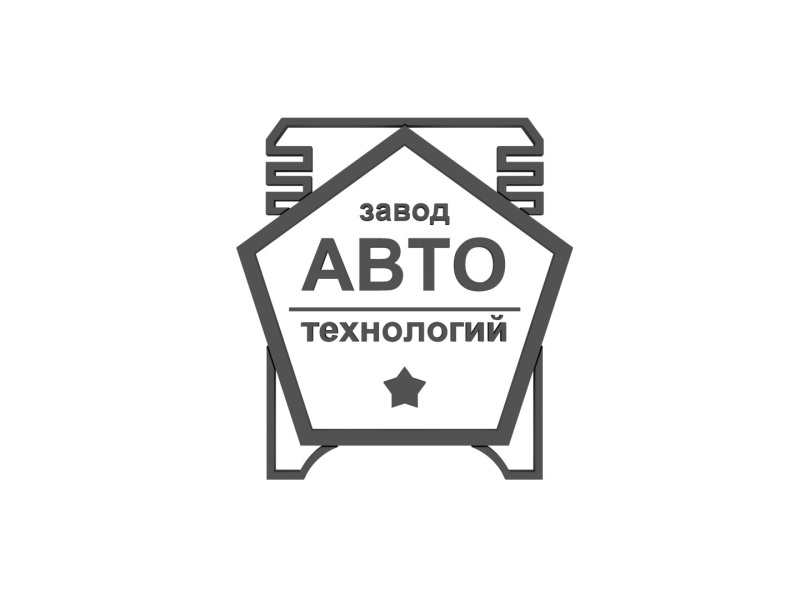 Каток кольчато-зубчатый ККЗ-9.2, ККЗ-9.2-01, ККЗ-9.2-02, ККЗ-9.2-02Екольчато – шпоровый ККШ-9.2,ККШ-9.2Сводоналивной гидрофицированный КВНГ-9.2Руководство по эксплуатацииККЗ-9.2-00.000.000-01 РЭ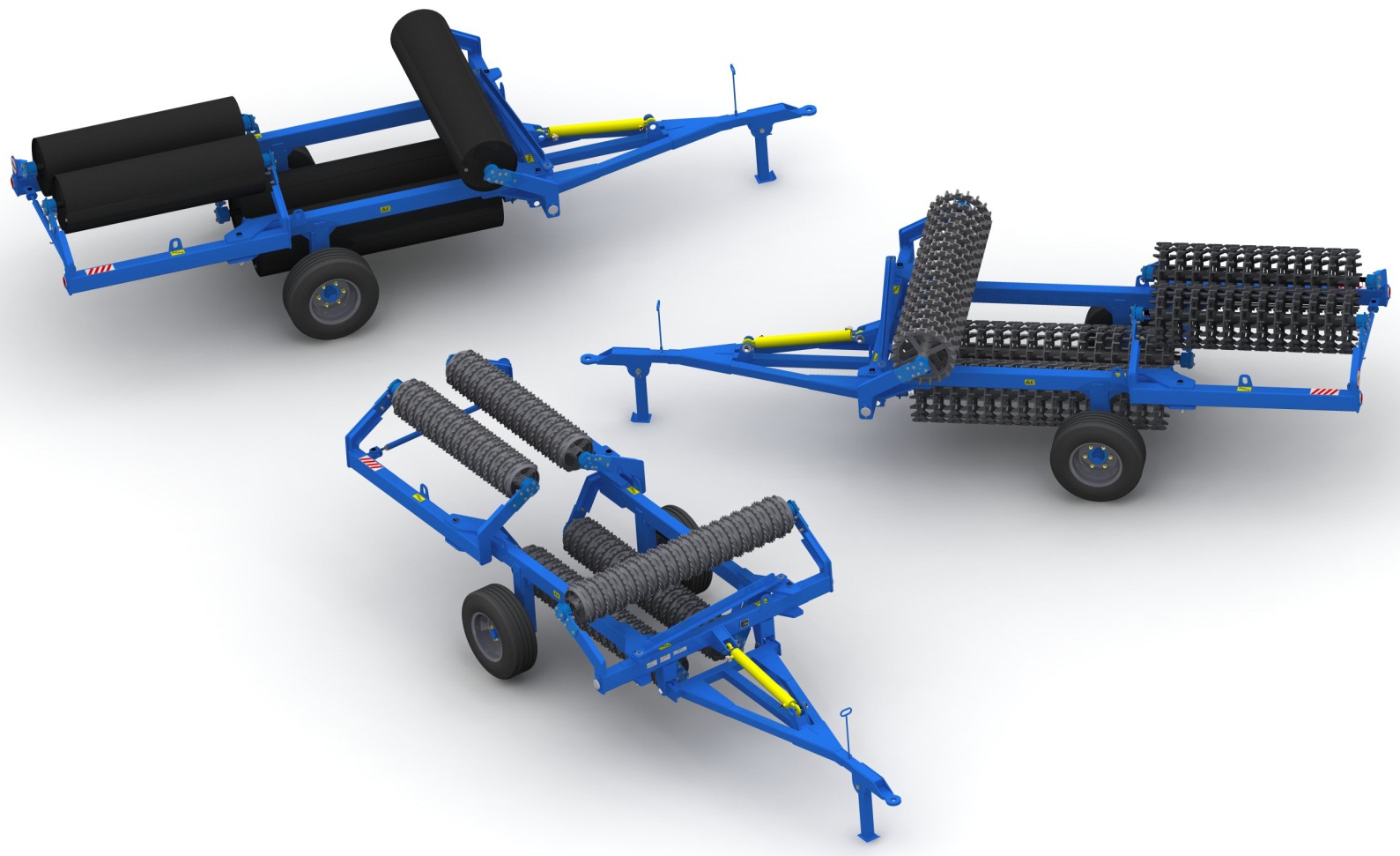 ВНИМАНИЕ!Уважаемые покупатели!Настоящее руководство по эксплуатации представляет основную информацию по изучению устройства, регулировки, технического обслуживания и эксплуатации катка кольчато-зубчатого ККЗ-9.2/ККЗ-9.2-01(-02Е)(-02); кольчато-шпорового ККШ-9.2/ККШ-9.2С и водоналивного КВНГ-9.2. Поэтому  необходимо уделить внимание и изучить содержание и рекомендации по эксплуатации.Перед эксплуатацией катка внимательно ознакомьтесь с настоящим руководством. Безопасная и экономичная работа катка достигается точным своевременным соблюдением приведенных в руководстве указаний.В руководстве по эксплуатации даны подробные рисунки узлов, по которым можно легко изучить конструкцию катка, порядок регулировки, а также определить наименование и обозначение любой детали, входящей в комплект катка.Необходимо давление в гидросистеме трактора до 16 МПа (160атм.)Во время работы катка рукоятка управления распределителя гидросистемы трактора устанавливается только в «плавающее» положение. Помните, что нарушение правил ухода и эксплуатации, обнаруженные при авторском надзоре, могут привести к снятию гарантийного срока.Своевременный технический уход и выполнение правил эксплуатации обеспечивают нормальную работу в установленный срок службы.Принятые термины и сокращения. Термин «левый» и «правый» определяются по ходу рабочего движения агрегата.Завод-изготовитель оставляет за собой право внесения изменений в ходе технического развития.По всем интересующим  вопросам в части конструкции и эксплуатации  катка обращаться в ООО «Завод Автотехнологий»1.ОБЩИЕ СВЕДЕНИЯ ПО КАТКУНазначение и область применения каткаКаток кольчато-зубчатый ККЗ-9.2/ККЗ-9.2-01(-02Е)(-02) (рис. 1а) и каток кольчато-шпоровый ККШ-9.2/ККШ-9.2С (рис. 1б) предназначены для дробления комьев, разрушения почвенной корки, прикатывания почвы, уплотнения на глубину до 7 см подповерхностного и рыхления на глубину 4 см поверхностного слоев почвы.Каток водоналивной КВНГ-9.2 предназначен (рис. 1в) для уплотнения почвы до и после посева. При прикатывании почвы до посева каток выравнивает поверхность поля, разбивает комки и уплотняет рыхлую почву.После прикатывания поверхность поля покрывается мульчированным слоем почвы, что способствует сохранению влаги.Предпосевное прикатывание производится для задержания влаги  в почве, измельчения крупных комьев земли при прикатывании кольчато-зубчатыми и кольчато-шпоровыми, и мелких – при прикатывании водоналивными, а также выравнивания поверхности поля и для уплотнения почвы, что особенно необходимо перед посевом сельскохозяйственных культур. Данная операция снижает проскальзывание и проседание опорно-приводных колес сеялки, что повышает равномерность посева и стабилизирует глубину заделки семян.Послепосевное прикатывание - необходимая операция для влагозадержания и обеспечения контакта семян с почвой. Такой контакт создает благоприятные условия для получения более раннего и дружного всхода семян, что имеет существенное значение в повышении урожайности при посеве в засушливых и подверженных ветровой эрозии районах.Катки предназначены для использования во всех почвенно-климатических зонах, кроме зоны горного земледелия.Рабочими органами катка ККЗ-9.2/ККЗ-9.2-01(-02Е)(-02)являются диски и кольца зубчатые. Взаимное перемещение колец относительно дисков позволяет самоочищаться секциям катка от налипания влажной почвы.Рабочими органами катка кольчато-шпорового ККШ-9.2/ККШ-9.2С являются шпоровые кольца, а катка водоналивного КВНГ-9.2 – цилиндры, которые наполняются водой. Перекрытие следа рабочих органов позволяет более качественно выполнять прикатывание.  Конструкция катка позволяет безопасное транспортирование его по дорогам общей сети за счет возможности его перевода в положение дальнего транспорта.Агрегатирование катка осуществляется с тракторами класса 1,4….2,0, оборудованными исправной гидросистемой.При необходимости проведения прикатывания посевов с твердостью почвы менее 0,9 МПа рекомендуется использовать катки других видов (с меньшей степенью уплотнения).Каток предназначен для работы в  условиях:  диапазон температур почвы - от 0 °С  до +30 °С; влажность обрабатываемой  почвы  - от 14 % до 23 %; твердость обрабатываемой почвы  -  не более 0,4 МПа;  высота гребней поверхности почвы  - не более 80 мм; на  поле не должно быть скоплений пожнивных остатков. Не рекомендуется применять каток на вспушенных почвах с содержанием пыльной фракции (частички размерами до 0,5 мм) больше 20%.2.ТЕХНИЧЕСКИЕ ДАННЫЕ И ХАРАКТЕРИСТИКИКатки должны соответствовать ТР ТС 010/2011 «О безопасности машин и оборудования» и следующим техническим условиям ТУ 28.30.39-006-67355221.Основные параметры и размеры базовой модели, а также показатели надежности катка представлены в таблице 1Таблица 1Продолжение Таблицы 1Выход катка из строя не считается отказом в случае, если простой возникает вследствие низкого качества технического обслуживания и ремонта.Показатели надежности могут быть обеспечены только при условии выполнения технического обслуживания в срок и объемах, приведенных в соответствующих разделах «Руководство эксплуатации».____________________________________________________________________________________*Гарантийный срок эксплуатации 12 месяцев со дня ввода агрегата в эксплуатацию, но не более 18 месяцев со дня приобретения его потребителем, при условии соблюдения правил эксплуатации транспортирования и хранения, указанных в «Руководстве по эксплуатации»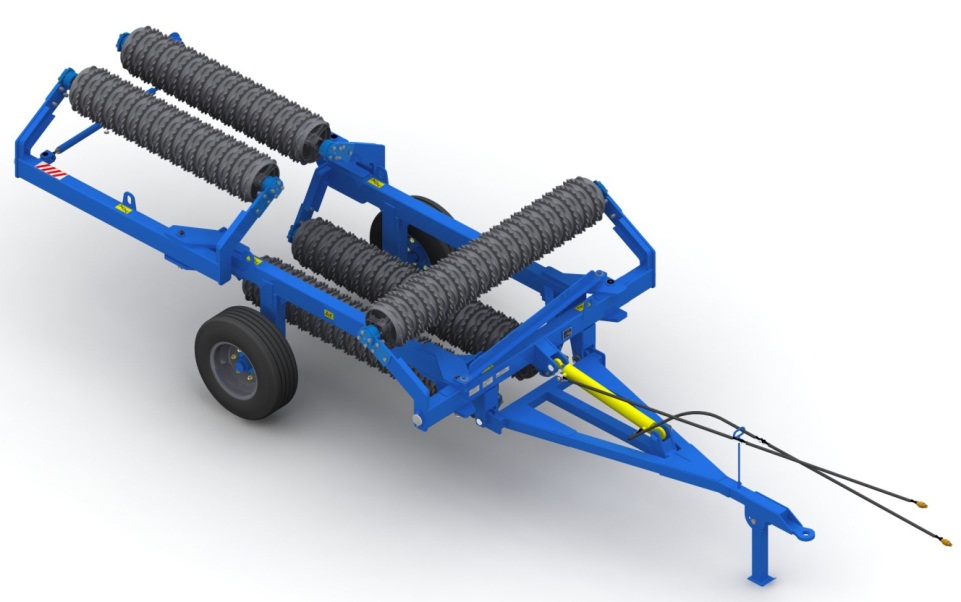 Рис. 1а. Общий вид - каток кольчато-зубчатый ККЗ-9.2/ККЗ-9.2-01(-02)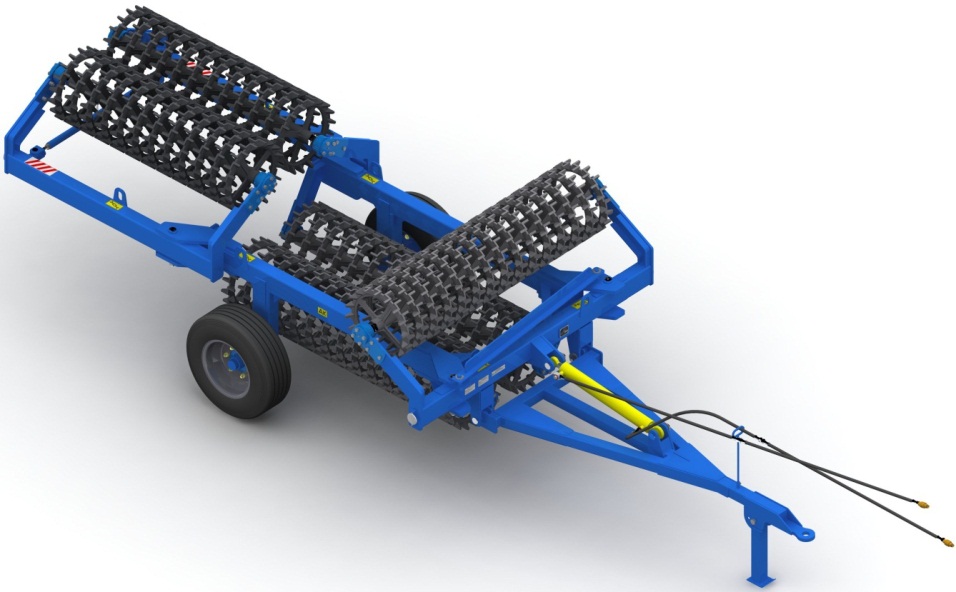 Рис. 1б. Общий вид - каток кольчато-шпоровый ККШ-9.2/ККШ-9.2С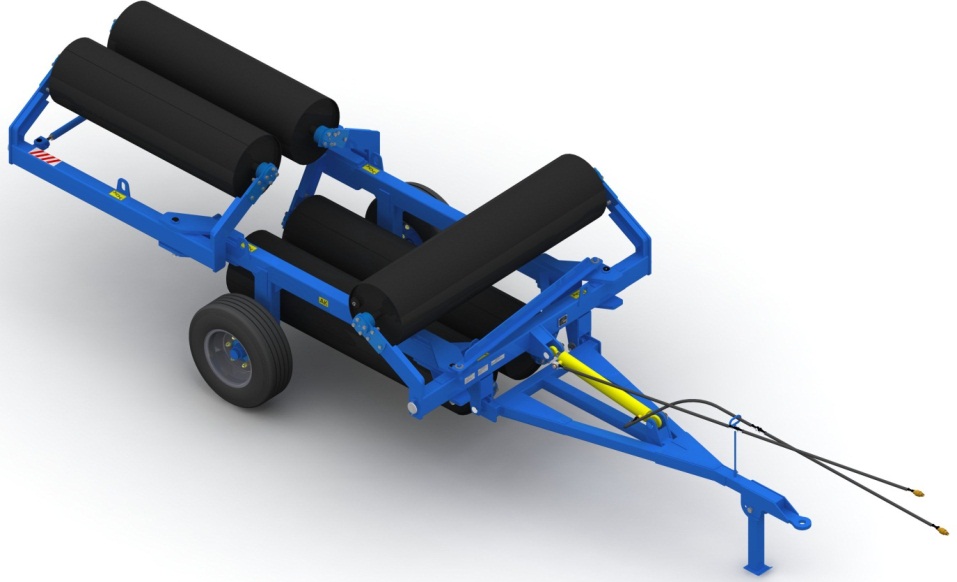 Рис. 1в. Общий вид - каток водоналивной КВНГ-9.2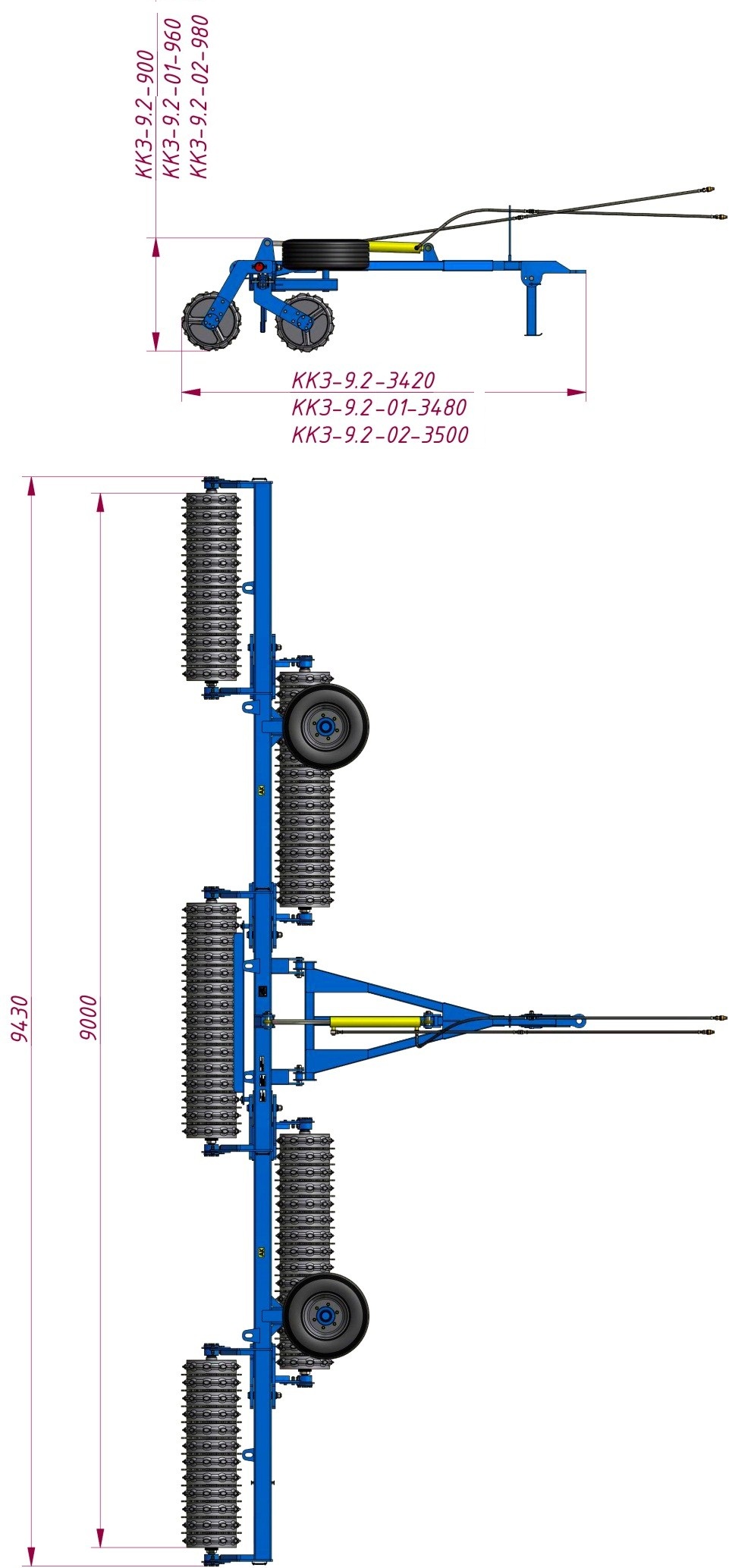 Рис. 2а. Габаритные размеры в рабочем положении ККЗ-9.2/ККЗ-9.2-01(-02)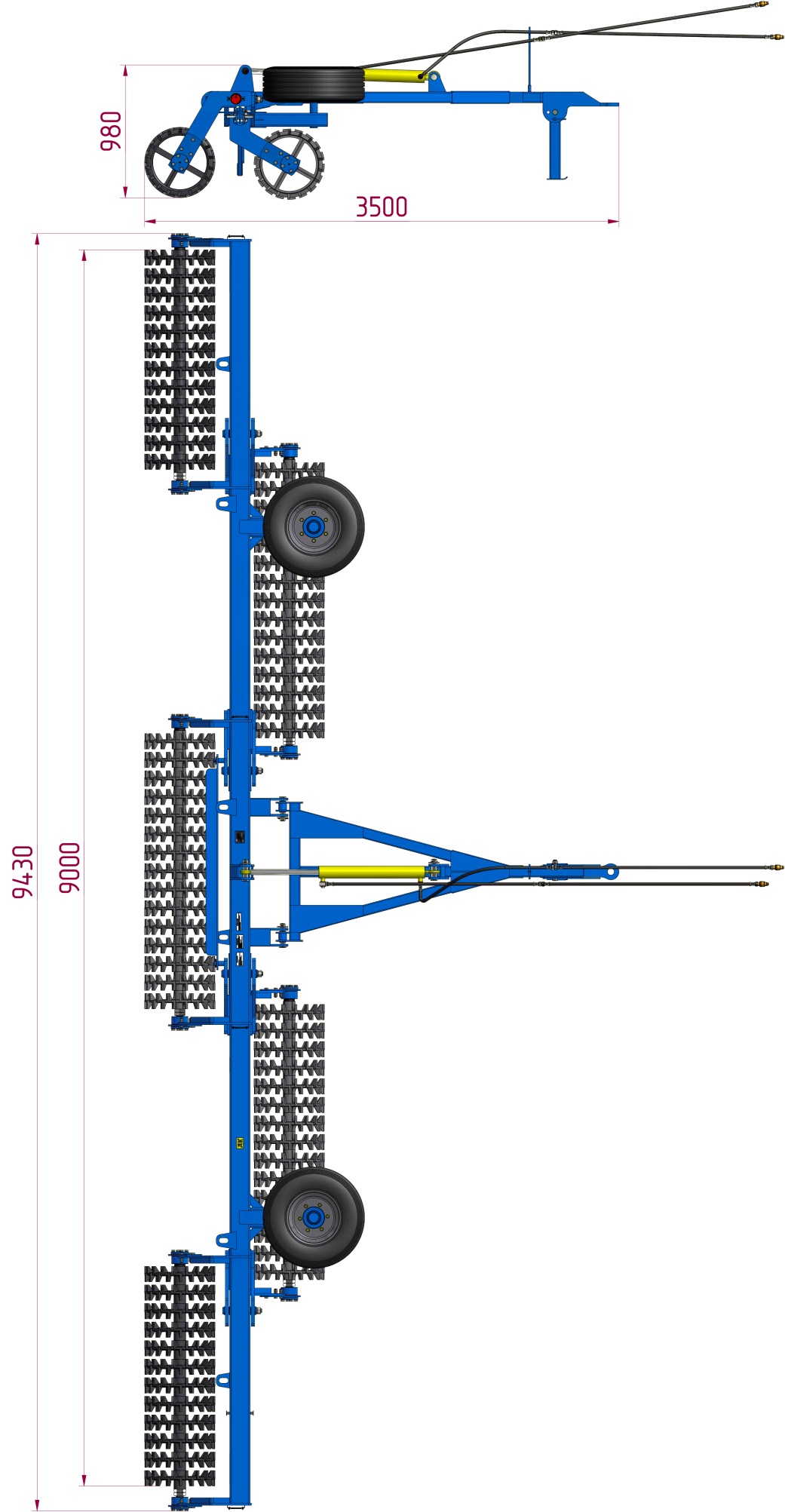 Рис. 2б. Габаритные размеры в рабочем положении ККШ-9.2/ККШ-9.2С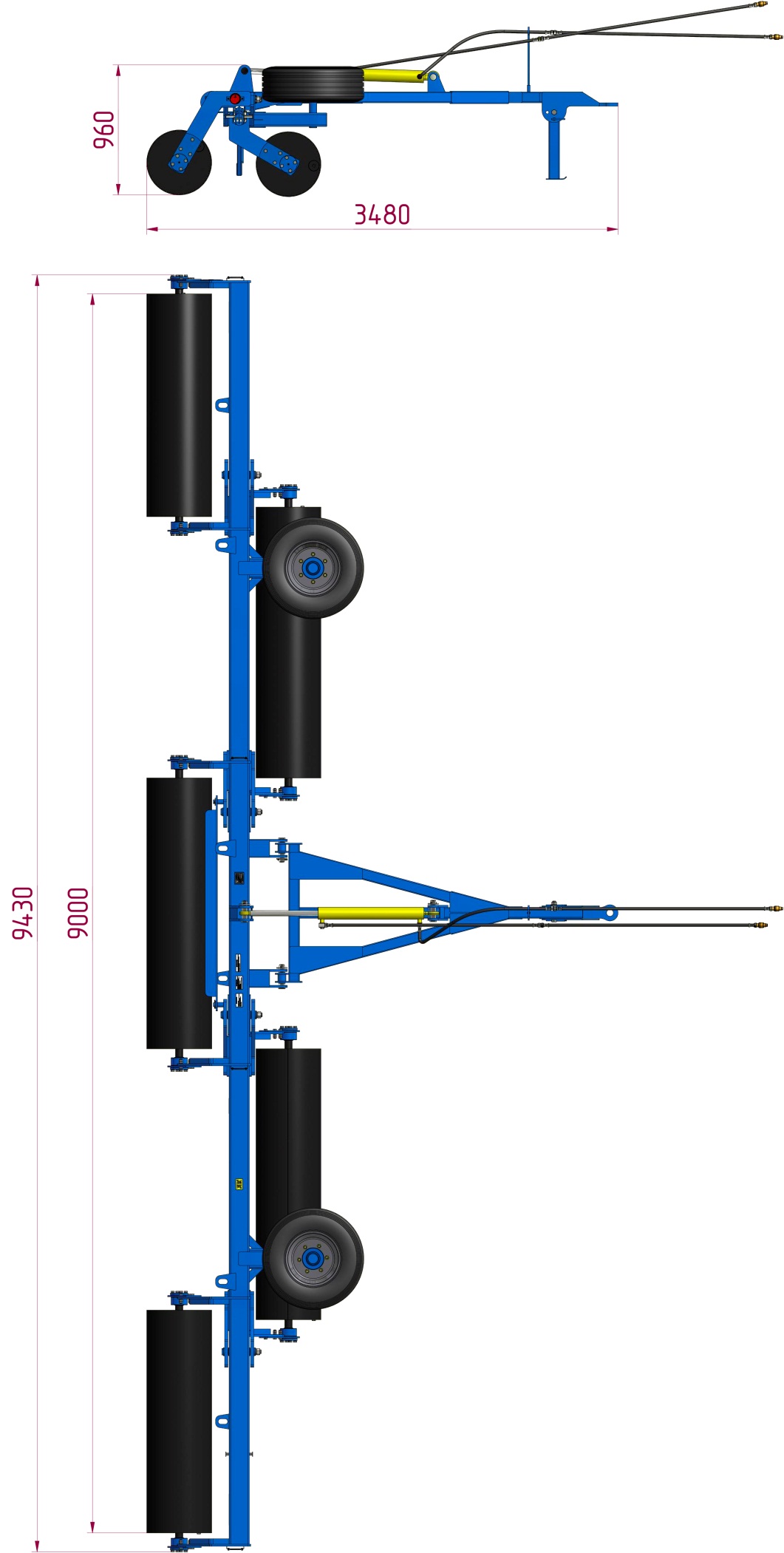 Рис. 2в. Габаритные размеры в рабочем положении КВНГ-9.2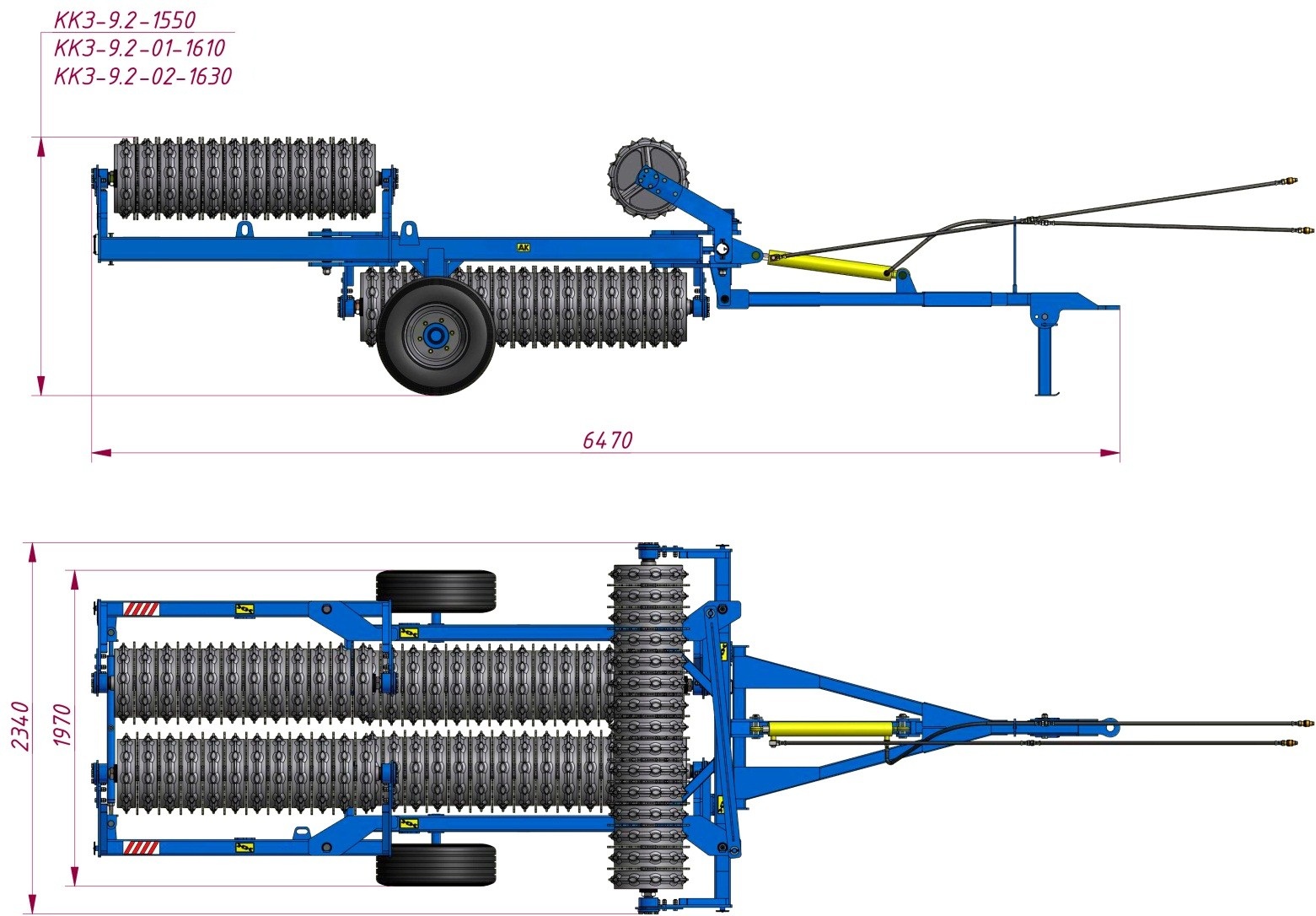 Рис. 3а. Габаритные размеры в транспортном положении ККЗ-9.2/ККЗ-9.2-01(-02)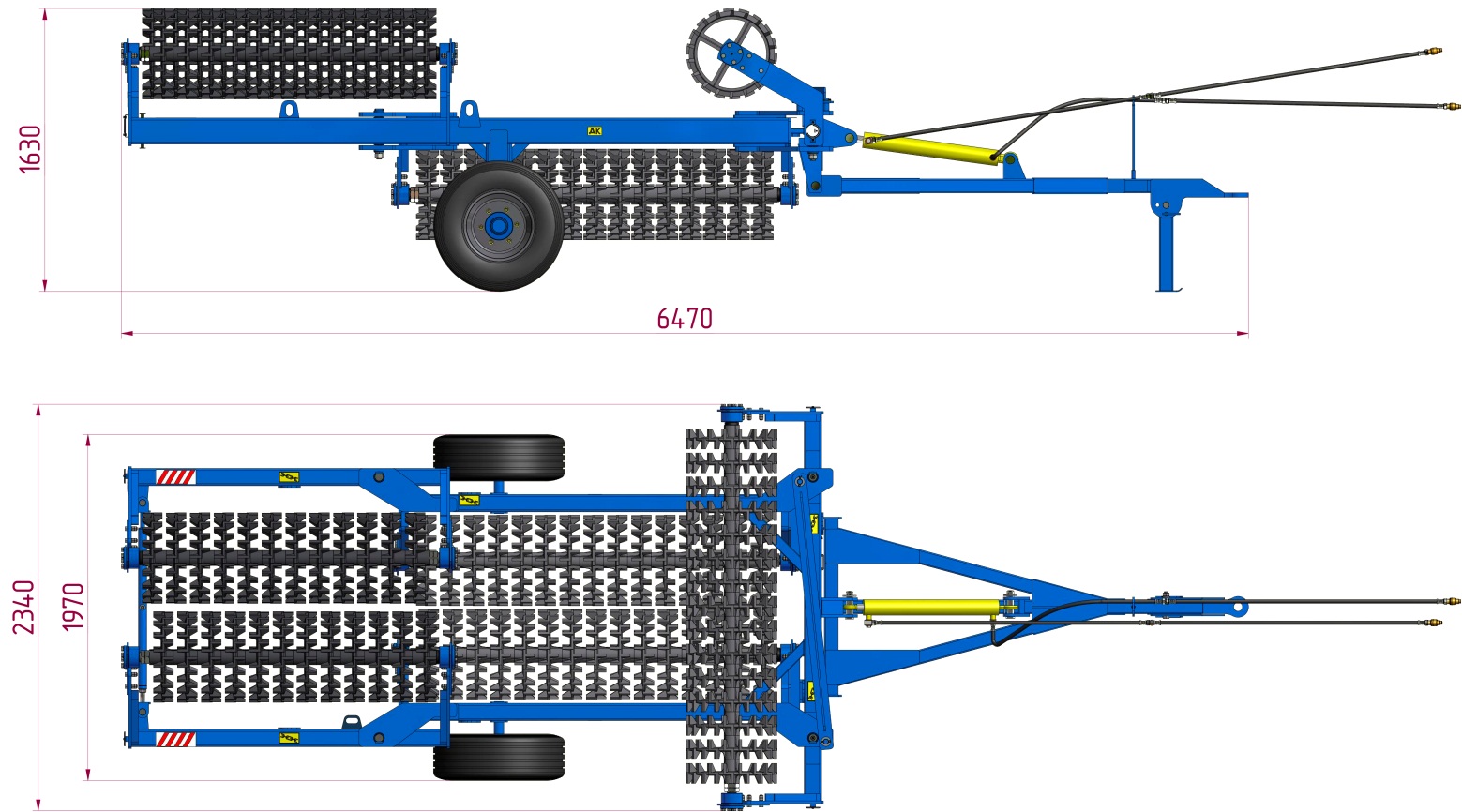 Рис. 3б. Габаритные размеры в транспортном положении ККШ-9.2/ККШ-9.2С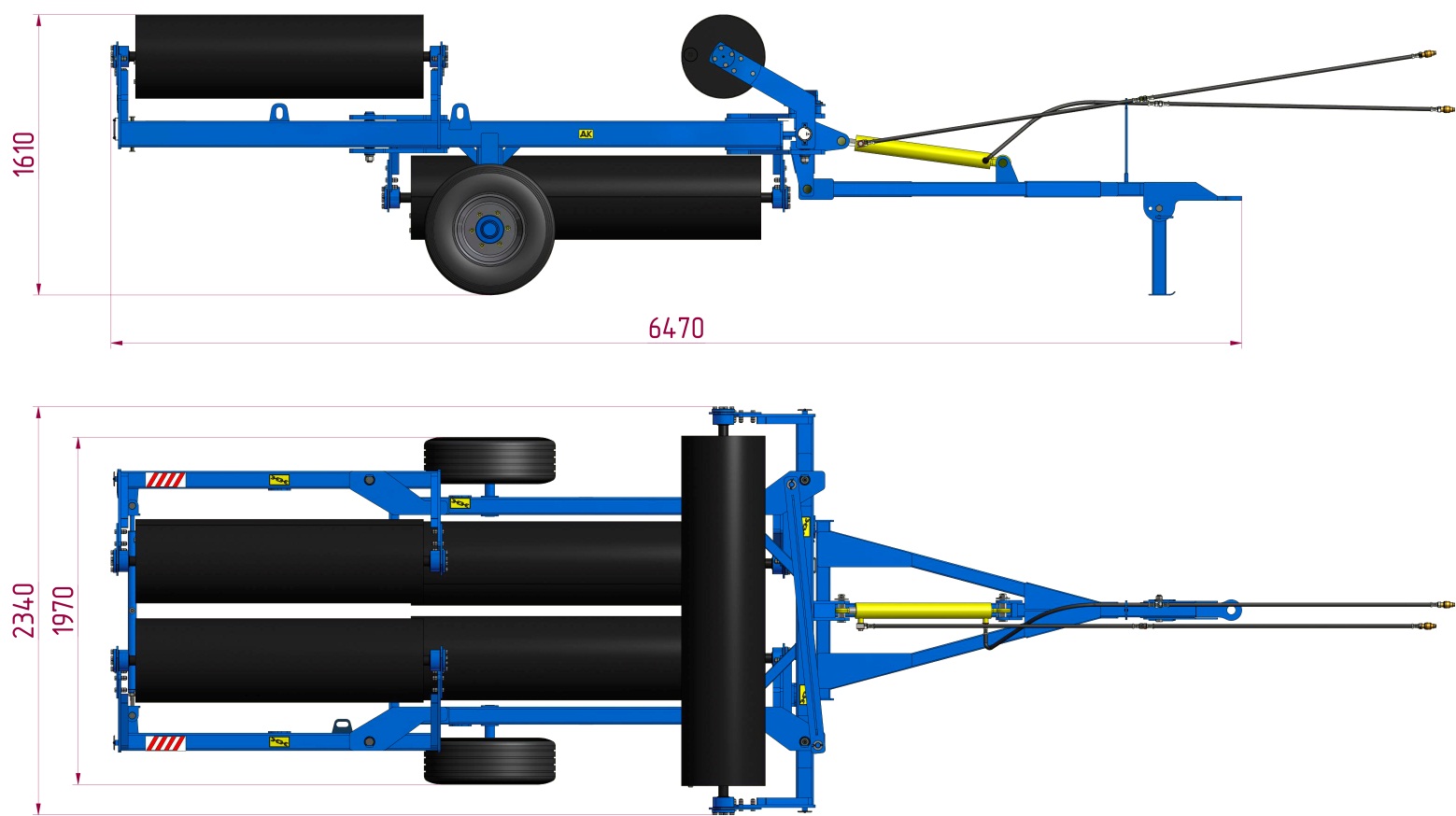 Рис. 3в. Габаритные размеры в транспортном положении КВНГ-9.23.УСТРОЙСТВО КАТКАКаток состоит из трех секций, которые закреплены на раме. Каждая секция с рабочими органами  установлена на двух подшипниках. Рабочие органы секций ККЗ-9.2/ККЗ-9.2-01(-02Е)(-02) состоят из клинчатых и зубчатых колец, а ККШ-9.2/ККШ-9.2С – из кольчато-шпоровых колец, набранных на валу. Рабочий орган КВНГ-9.2 представляет собой цилиндрическую бочку, которая при работе заполняется водой. Рама состоит из семи шарнирных частей. Такая конструкция  обеспечивает возможность складывания катка в транспортное положение. В транспортном  положении сложенная рама фиксируется тягами. Для опрокидывания катка при переведении его в рабочее или транспортное  положения служит гидроцилиндр (рис. 4 поз. 3). Гидроцилиндр присоединяется к гидросистеме трактора с помощью двух гидрорукавов и разрывных быстро соединяющихся муфт. В комплект поставки катка входят только части разрывных муфт, которые присоединяются к гидрорукавам катка (корпуса в сборе правые, 2 шт.). Гидрорукава соединяются с гидроцилиндром штуцерами. Каждый из штуцеров имеет дроссель - калиброванное отверстие диаметром 1,6 мм для прохода масла. Дроссель обеспечивает уменьшение скорости движения. Каток присоединяется к трактору при помощи зацепа (рис.4 поз. 5), который располагается на снице (рис. 4 поз. 7). В передней части сницы размещена опора (рис. 4 поз. 6). Опора в вертикальном и транспортном положениях фиксируется пальцем с фиксатором. Для транспортирования катка служат два колеса (рис. 4 поз. 9). Колеса вращаются на конических роликовых подшипниках. Перечень подшипников качения и манжет, установленных  на катке, приведен в приложении А.2, перечень запасных частей - в приложении А.5, которые в комплект поставки катка не входят, но возможно их поставлять по отдельному заказу.ВНИМАНИЕ:при работе катка расположение рабочих органов должно соответствовать изображенной схеме - рис.6 . Прижимные гайки рабочих органов необходимо располагать так, как показано на рис. 6, для предотвращения самоотвинчивания.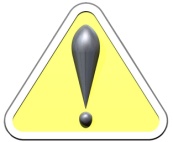 Опорные колеса Два опорных колеса (рис.5 поз. 9) предназначены для перемещения катка в транспортном положении. 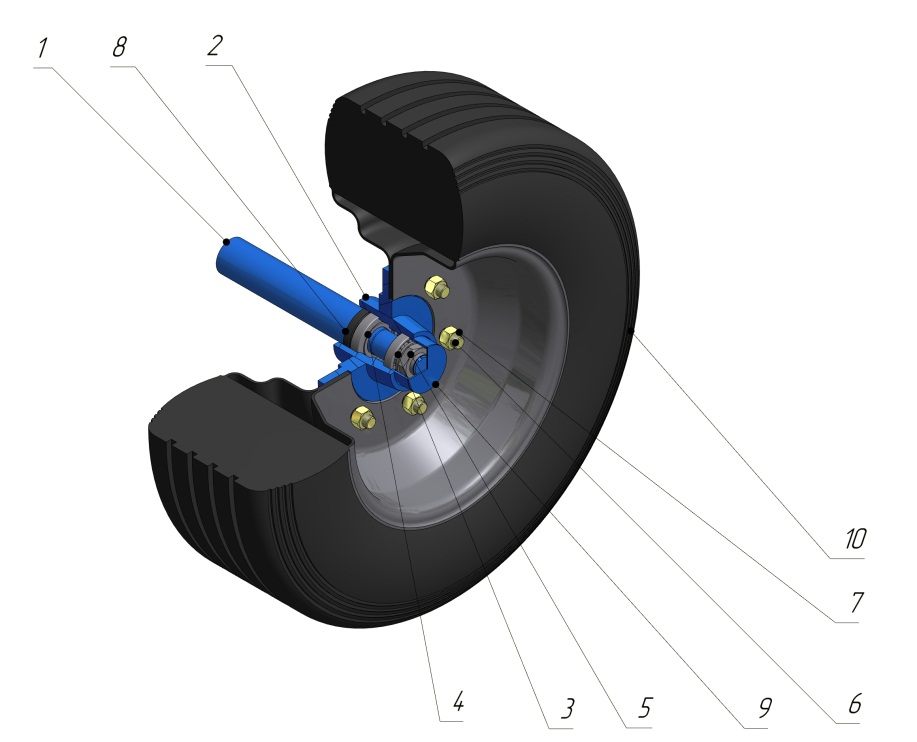 Рис 5. Опорное колесо1 – диск; 2 – болт; 3 – гайка; 4 – шина; 5 – ось; 6 – ступица; 7 – подшипник Б-7207 А; 8 – подшипник Б-7028 А; 9 – манжета; 10 – гайка; 11 – колпачок.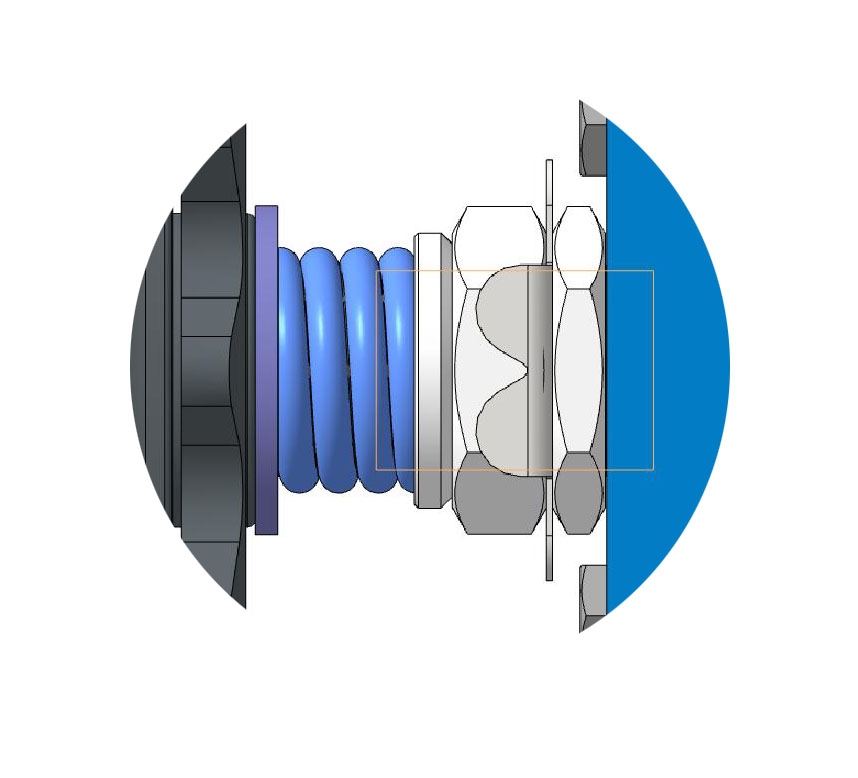 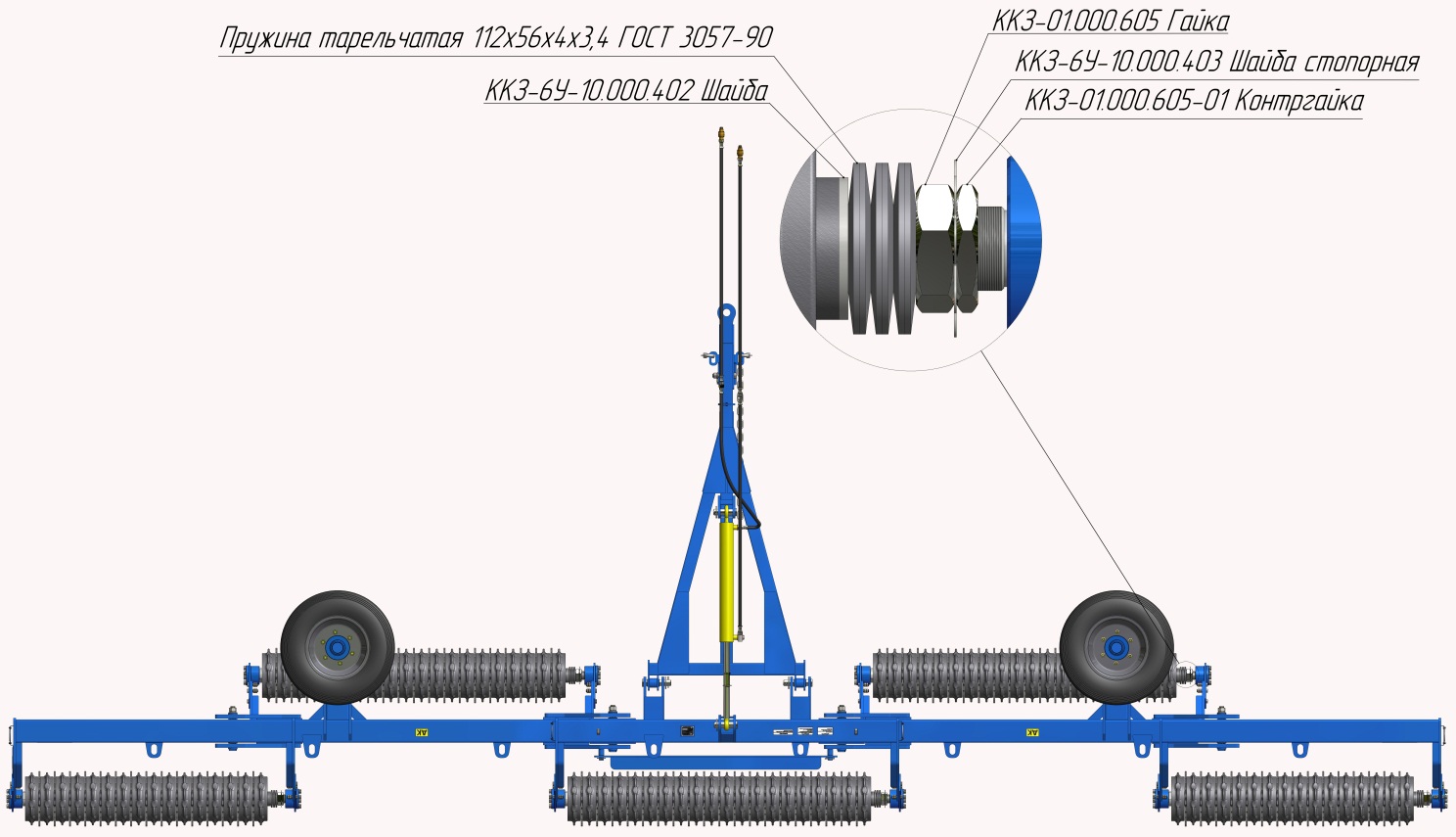 Рис. 6. Расположение рабочих органов4. ТРЕБОВАНИЯ БЕЗОПАСНОСТИК эксплуатации и обслуживанию катка допускаются лица, изучившие руководство по эксплуатации.К непосредственной эксплуатации катка, связанной с использованием трактора, допускаются трактористы - машинисты категории - А, работающие на тракторах, с которыми агрегатируется каток. При обслуживании и эксплуатации катков руководствуйтесь «Едиными требованиями к конструкции сельскохозяйственных машин по безопасности и гигиене труда (ЕТ-ΙV)» и «Общими требованиями безопасности» по ГОСТ 12.2.042-79, а также руководством по эксплуатации трактора, с которым агрегатируется каток. При погрузке - разгрузке катка (или других работах, связанных с поднятием катка) необходимо использовать автотранспорт грузоподъемностью не менее 5,0 т. Строповку катка необходимо проводить в соответствии со схемой строповки (рис.7 поз.5) в местах, обозначенных знаками “Место строповки”.Агрегатирование катка с трактором должен проводить один тракторист. При установке опоры, переведении катка в транспортное положение и выполнении других работ пальцы необходимо стопорить шайбами, фиксаторами или шплинтами. При транспортировании необходимо механически зафиксировать раму катка предохранительными цепями и навесную систему трактора. При стоянке колеса катка должны быть зафиксированы противооткатными упорами. При стоянке в агрегате с трактором передняя часть катка должна быть опущена на опору.При транспортировке на большие расстояния и по плохим дорогам каток необходимо перевозить автотранспортом.Транспортировать каток в темное время суток и в условиях плохой видимости не рекомендуется. При необходимости транспортировки катка в темное время суток проверить наличие световозвращателей и при необходимости очистить от грязи.Каток транспортировать по дорогам общего пользования только в транспортном положении, боковые секции замкнуть с помощью зацепа крыльев (рис. 4 поз. 11). Скорость движения не должна превышать 10 км/ч. При поднятии катка домкратом колесо, находящееся с противоположной стороны, необходимо зафиксировать двумя противооткатными упорами. При проведении работ с катком, поднятым домкратом, необходимо устанавливать дополнительную подставку.При проведении работ с катком не допускать попадания смазки, масла из гидросистемы на обслуживающий персонал и в окружающую среду.При проведении ЕТО и ТО выполняйте требования по безопасности труда и противопожарной безопасности.пребывание людей в зоне движения частей катка при его складывании или раскладывании;находиться под катком, поднятым навесной системой трактора или домкратом; пребывание людей на катке или в зоне действия катка при его движении; эксплуатация катка находящегося в неисправном состоянии; проведение очистки, технического обслуживания и ремонта катка при работающем двигателе трактора; снимать и разбирать колесо без спуска воздуха из шины;превышения максимального давления в шинах (0,25± 0,01 мпа) при накачивании; эксплуатация или накачивание шин, имеющих видимые повреждения или высоту протектора менее 2 мм.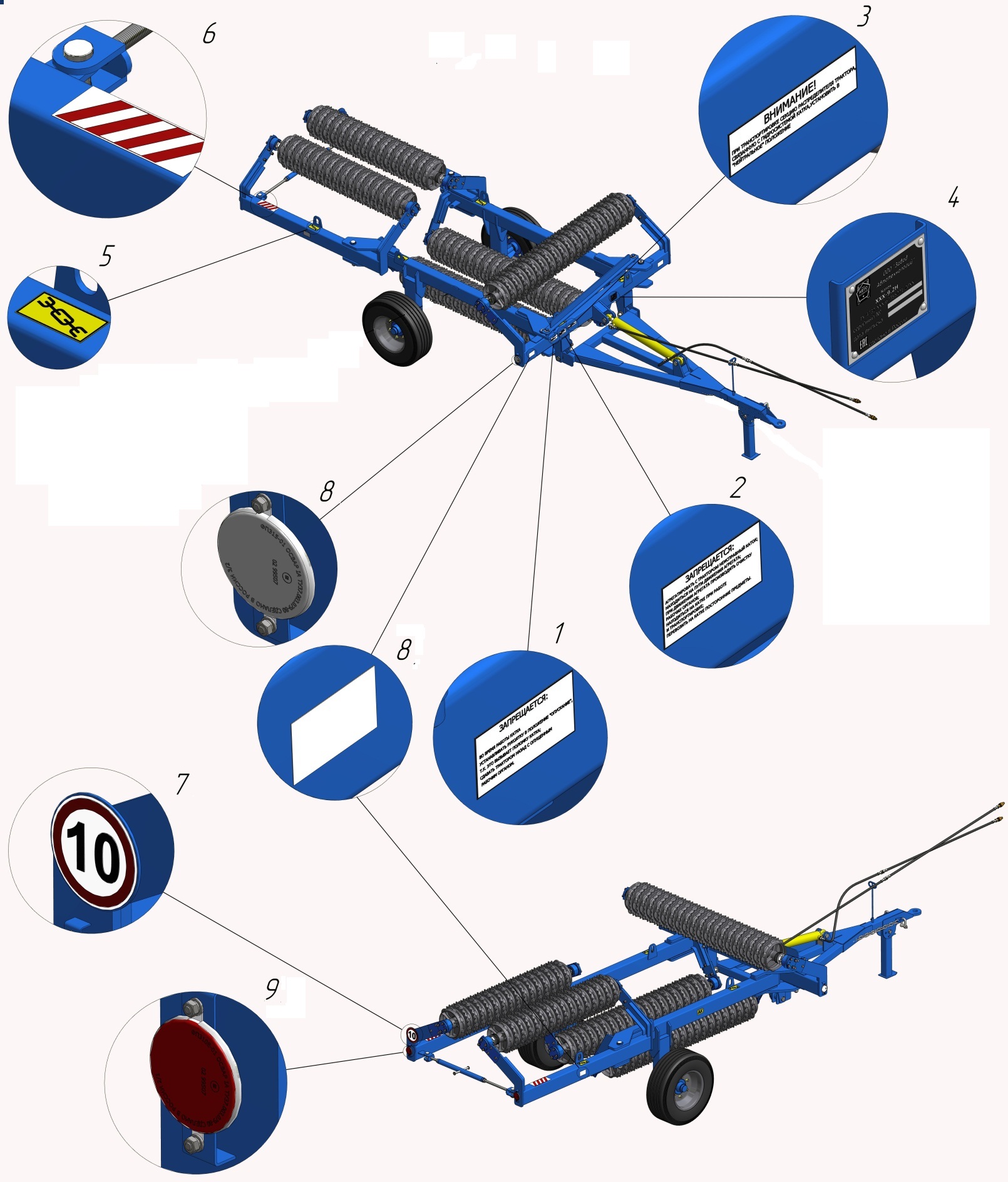 Рис 7. Знаки, таблички и предохранительное оборудование.Таблица 2Продолжение Таблицы 25. ДОСБОРКА, НАЛАДКА И ОБКАТКА КАТКА НА МЕСТЕ ЕГО ПРИМЕНЕНИЯ5.1. Подготовка к работе нового катка 5.1.1. Перечень инструмента, приспособлений, материалов, необходимых для выполнения работ с катком, приведен в приложении А.4.  5.1.2.  Проверить комплектность катка, провести его визуальный осмотр для  обнаружения видимых повреждений.5.1.3. Провести расконсервацию в следующем порядке: удалить защитную смазку деревянными скребками; промыть поверхности горячей водой до полного удаления защитной смазки; протереть поверхности ветошью или обдуть  сжатым воздухом до полного высыхания. 5.1.4. Провести операции ТО-1. 5.2. Агрегатирование с трактором5.2.1. Подготовить трактор для работы с полуприцепными гидрофицированными агрегатами, согласно руководству по эксплуатации трактора: 5.2.1.1. Навесную систему трактора наладить по 3-х точечной схеме без смещения. 5.2.1.2. Установить прицепную вилку трактора на высоте 400 мм от опорной поверхности. 5.2.1.3. Заблокировать навесную систему трактора от поперечных перемещений. 5.2.2. Присоединить прицепное устройство трактора к прицепной петле катка.  5.2.3. Перевести секцию гидрораспределителя трактора, которая будет связана с гидросистемой катка, в “Нейтральное” положение. Присоединить рукава высокого давления катка к гидросистеме трактора. 5.2.4. Проверить наличие масла в гидросистеме катка  и удалить воздух из гидросистемы путем многократного перевода катка из транспортного положения в рабочее и наоборот (согласно п. 5.4).5.2.5. Перед отсоединением катка от трактора зафиксировать каток противооткатными упорами. 5.3. Транспортирование катка, агрегатированного с трактором  5.3.1. Каток необходимо  транспортировать  в  сложенном  положении,  с  механически зафиксированной навесной системой трактора.  5.3.2. Для предупреждения повреждения катка и навесного приспособления трактора при транспортировании по дорогам общего пользования запрещается    превышать скорость 10 км/час, при транспортировании по другим дорогам скорость необходимо уменьшать в зависимости  от состояния дороги. 5.4. Порядок раскладывания катка (перевод в рабочее положение рис.8)Раскладывание проводить непосредственно на поле, на ровной поверхности.Опора должна находиться в транспортном положении. Вывести зацеп крыльев  катка в транспортном положении из зацепления с кронштейном и закрепить его на правой секции рамы. С помощью заднего хода трактора разложить каток так, чтобы все секции катка были параллельны.Гидроцилиндром повернуть раму катка с рабочими секциями в рабочее положение.Убрать опору сницы.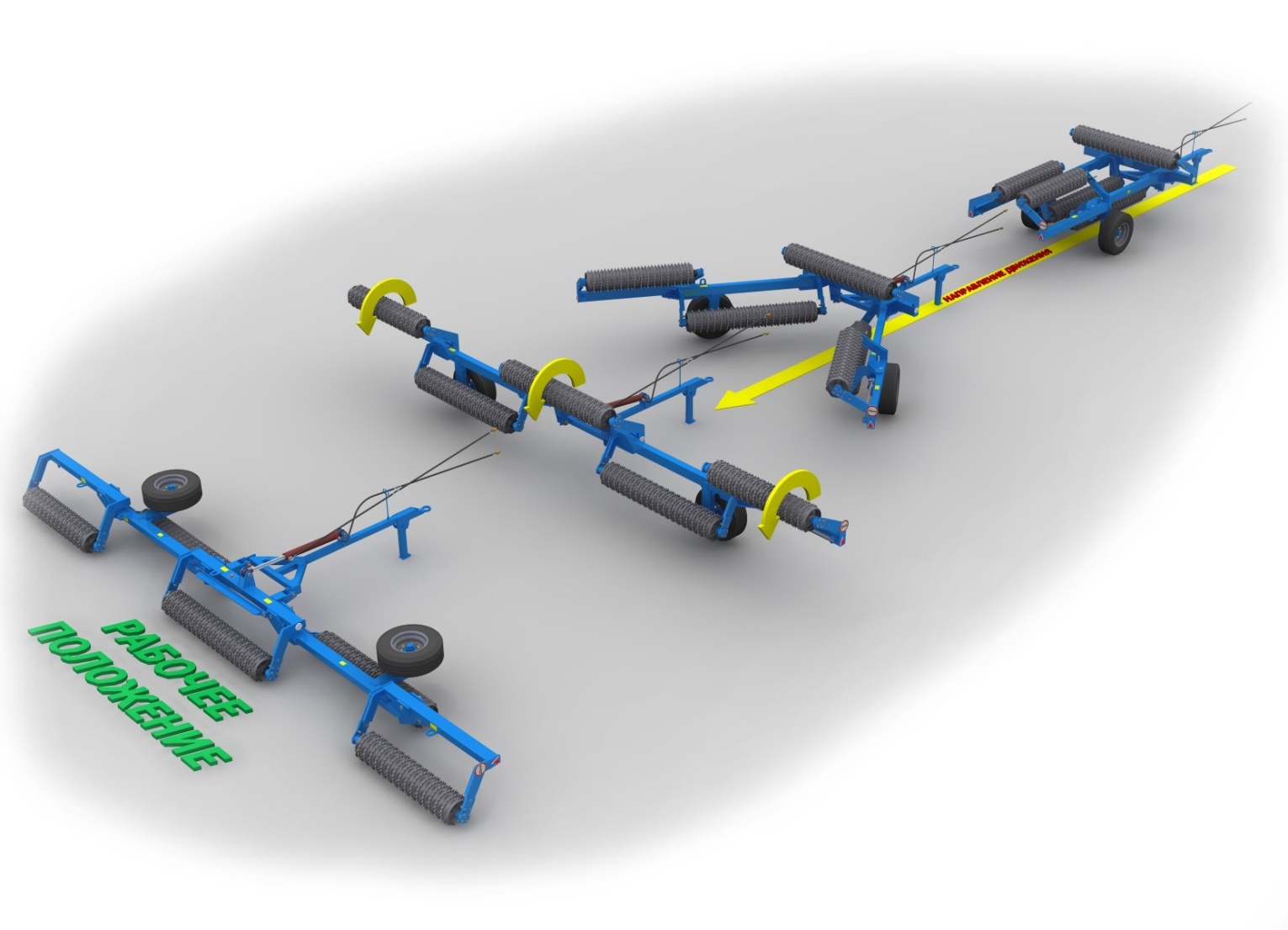 Рис 8. Перевод в рабочее положение5.5. Порядок складывания катка (перевод в транспортное положение)Гидроцилиндром повернуть раму катка с рабочими секциями в положение складывания.Проехать трактором вперед до складывания рамы.Убедиться, что боковые секции встали вдоль продольной оси катка.Зафиксировать между собой боковые секции зацепом крыльев (рис. 4 поз. 9).При правильно отрегулированной навесной системе трактора при складывании – раскладывании катка нет необходимости поднимать - опускать навесную систему трактора. 5.6. Порядок работы 5.6.1. При работе катка гидроцилиндр навесной системы трактора должен находиться в ”нейтральном” положении, гидроцилиндр катка - в “плавающем” положении. 5.6.2. Скорость трактора выбирается в зависимости от состояния почвы.  5.6.3. Во время работы агрегат каток-трактор необходимо вести ровно, без резких поворотов, при необходимости выполнения разворотов и других маневров каток необходимо перевести в транспортное положение. Для предотвращения разрушения шин колес при эксплуатации необходимо придерживаться следующих правил: 6.ТЕХНИЧЕСКОЕ ОБСЛУЖИВАНИЕ6.1 Виды и периодичность технического обслуживанияСогласно ГОСТ 20793-86 виды и периодичность технического обслуживания приведены в Таблице 3.Таблица 3Продолжение Таблицы 36.2. Перечень работ, выполняемых  по каждому виду технического обслуживания6.2.1. Техническое обслуживание при  обкатке6.2.1.1. При подготовке  к обкатке:очистить каток от пыли, грязи, консервационной смазки, протереть его ветошью, смоченной в уайт - спирите;проверить внешним осмотром комплектность катка;проверить наличие смазки в ступицах колес, шарнирах крепления рамы центральной и рамы крыла и подшипниковых опорах секций рабочих органов, при необходимости заполнить смазкой все трущиеся поверхности;проверить и при необходимости подтянуть крепления сборочных единиц;проверить правильность и надежность соединения катка с трактором;проверить давление в шинах колес, при необходимости подкачать до 0,25 МПа.6.2.1.2. При проведении обкатки проверить:взаимодействие вращающихся деталей. Детали должны вращаться плавно, без перекосов и рывков:работу гидравлической системы;по окончании обкатки устранить все выявленные недостатки;при необходимости очисть каток от грязи и растительных остатков;осмотреть каток и убедиться в отсутствии утечек масла в гидросистеме, при необходимости, устранить утечки.6.2.2. Ежемесячное техническое обслуживание:при необходимости очистить каток от грязи и растительных остатков;проверить внешним осмотром состояние креплений болтовых соединений;осмотреть каток и убедиться в отсутствии утечек масла  в гидросистеме, при необходимости, устранить утечки;осмотреть секции рабочих органов;проверить механические соединения  гидросистемы и сборочных единиц, наличие грязи, смазочных материалов на их поверхности не допускается;устранить выявленные недостатки.6.2.3. Техническое обслуживание перед началом сезона работ: при необходимости очистить каток от грязи и растительных остатков;проверить внешним осмотром комплектность катка;проверить внешним осмотром состояние креплений болтовых соединений;осмотреть секции рабочих органов;проверить давление в шинах колес, при необходимости подкачать до 0,25 Мпа;устранить выявленные недостатки.6.2.4. Техническое обслуживание при хранении.6.2.4.1. Техническое обслуживание при постановке  на кратковременное хранение:при необходимости очистить рабочие органы от растительных остатков и земли;рабочие поверхности осей, штока гидроцилиндра смазать слоем машинного масла или покрыть консервационной смазкой, предварительно очистив их от загрязнений;кратковременное хранение может производиться в транспортном положении катка;на время хранения каток ставится на ровную площадку, в закрытое помещение или под навес.6.2.4.2. Техническое обслуживание при снятии с кратковременного хранения:протереть ветошью детали, покрытые защитной смазкой;проверить визуальным осмотром состояние и крепления болтовых соединений;проверить давление в шинах колес, при необходимости подкачать до 0,25 МПа.6.2.4.3. Техническое обслуживание при длительном хранении:тщательно очистить каток от пыли, грязи, растительных остатков, утечек масла;проверить техническое состояние и устранить выявленные неисправности;рабочие поверхности осей смазать машинным маслом или покрыть консервационной смазкой, предварительно очистив их от загрязнений;металлические неокрашенные поверхности рабочих органов очистить, протереть ветошью, смоченной уайт – спиритом, просушить и покрыть битумным лаком, детали  и сборочные единицы с поврежденной окраской очистить от ржавчины, грязи и окраски;снять с катка колеса, рукава высокого давления, гидроцилиндр, световозвращатели и сдать на склад;шток гидроцилиндра смазать машинным маслом;при обнаружении деталей, пришедших в негодность, заменить;установить каток  на подставки.6.2.4.4. Техническое обслуживание при снятии с длительного хранения:очистить каток от пыли и консервационной смазки, протереть его ветошью, смоченной  Уайт - спиритом; проверить визуальным осмотром состояние  крепления болтовых соединений;проверить давление в шинах колес, при необходимости подкачать до 0,25 МПа;смазать трущиеся поверхности;установить колеса, рукава высокого давления, гидроцилиндр и световозвращатели;проверить работоспособность катка методом обкатки.6.3 Порядок замены рабочих органовПорядок замены рабочих органов проводить согласно рисунку 9 а,б,в.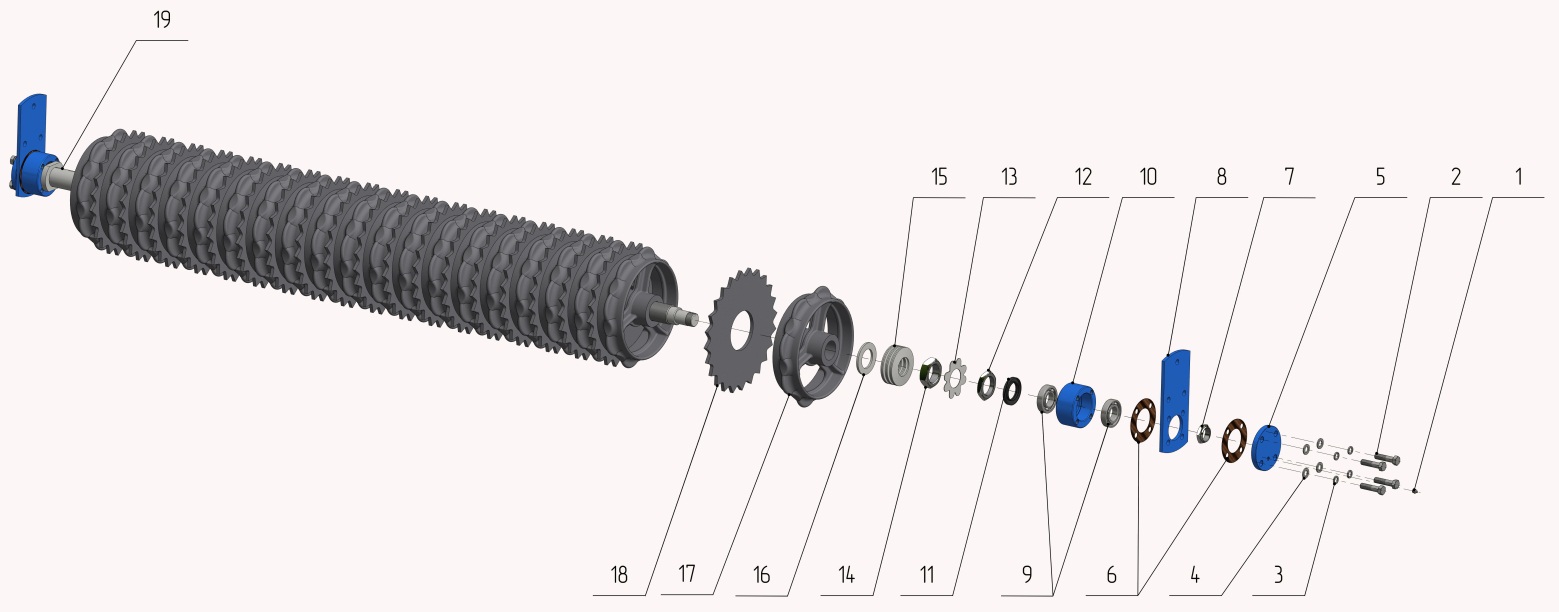 Рис 9 а. Порядок замены рабочих органов на ККЗ-9.2/ККЗ-9.2-01(-02)1 –Масленка 1.2Ц6.хр ГОСТ 19853-74 М10х1; 2 - Болт M16-6gx65.88.019 ГОСТ 7798-70; 3- Шайба 16.65Г.019 ГОСТ 6402-70; 4 - Шайба С.16.01.08кп.019 ГОСТ 11371-78; 5– ККЗ-6У-10.100.402 Крышка;6 – ККЗ-6У-10.100.901 Прокладка; 7 – ККЗ-01.000.603 Гайка специальная; 8 - ККЗ-6У-10.100.401 Пластина; 9– Подшипник 78208 ГОСТ 29241-91 (46208 ГОСТ 831-75);  10 – ККЗ-6У-10.100.801 Корпус подшипника; 11 – Манжета 1-50х80-1 ГОСТ 8752-79;12 - ККЗ-01.000.605-01 Контргайка; 13 - ККЗ-6У-10.000.403 Шайба стопорная;14 – ККЗ-01.000.605 Гайка вала; 15- Пружина тарельчатая 112х56х4х3,4 ГОСТ 3057-90 (возможно исполнение с цилиндрической пружиной, 95х70х16); 16 - ККЗ-6У-10.000.402 Шайба; 17 -ККЗ-01.000.201 Диск ∅350 (ККЗ-9.2Н)/УККЗ-01.000.201 Диск ∅470 (ККЗ-9.2Н-01)/УККЗ-01.000.201-01 Диск∅510 (ККЗ-9.2Н-02); 18– ККЗ-6У-10.000.401 Звездочка ∅360 (ККЗ-9.2Н)/ ККЗ-6У-10.000.401-01 Звездочка ∅480 (ККЗ-9.2Н-01)/ ККЗ-6У-10.000.401-02 Звездочка ∅520 (ККЗ-9.2Н-02); 19 – ККЗ-6У-10.200.000 Вал в сборе/ККЗ-9У-05.100.000 Вал в сборе.      Рис.9б. Порядок замены запасных частей в рабочих органах ККЗ-6-02Е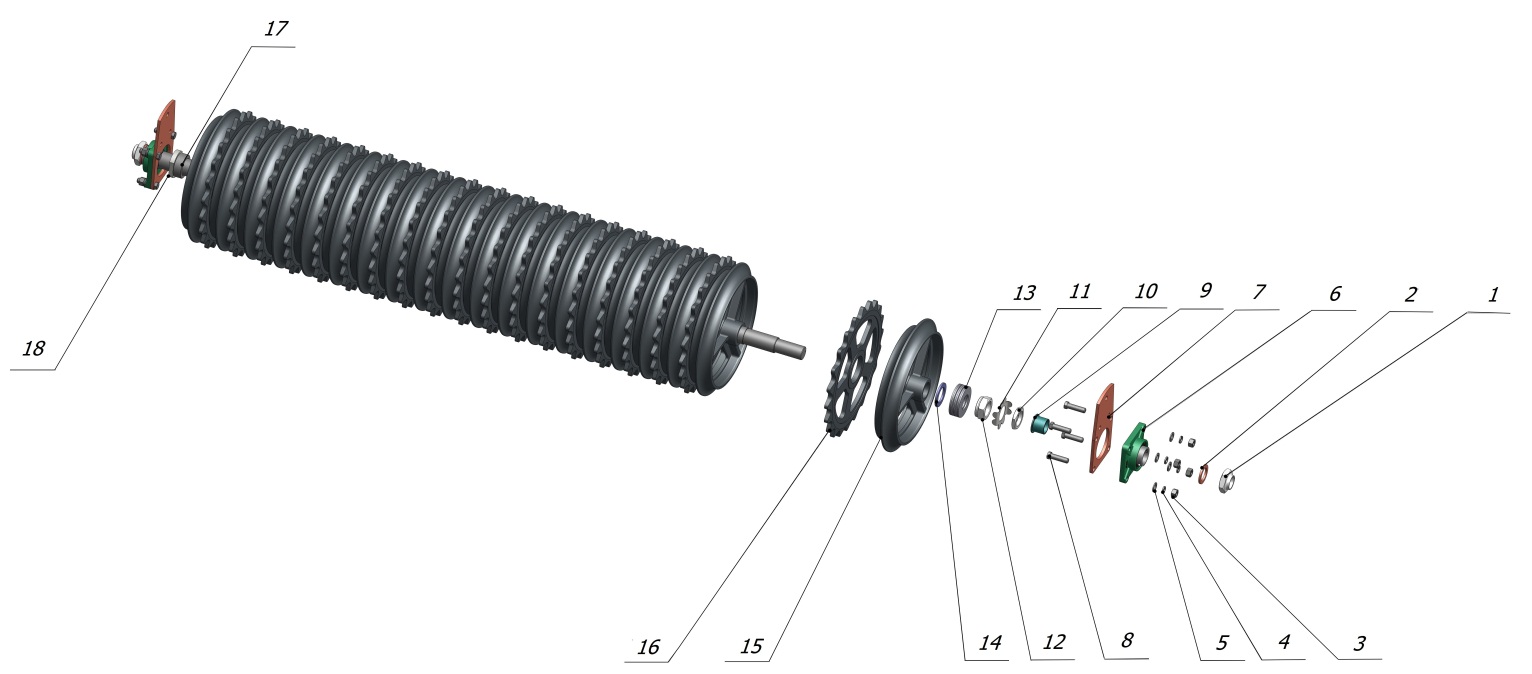 1 – ККЗ-6Е-01.000.602 Контргайка; 2 – ККЗ-6Е-01.000.403 Шайба; 3 – Гайка М18-6Н.58.019; 4 – Шайба 18.65Г.019 ГОСТ 6402-70; 5 – Шайба С.18.01.08кп.019 ГОСТ 11371-78; 6 – Фланцевый самоустанавливаю-щийся подшипник SNR UCF.211; 7 – ККЗ-6Е-01.000.401 Пластина; 8 – Болт M18-6gx65.88.019 ГОСТ 7808-70;9 – ККЗ-6Е-01.000.602 Втулка распорная; 10 –ККЗ-01.000.605-01 Контргайка; 11 –ККЗ-6У-10.000.403 Шайба стопорная; 12 –ККЗ-6У-10.300.000 Гайка вала; 13- Пружина тарельчатая 112х56х4х3,4 ГОСТ 3057-90 (возможно исполнение с цилиндрической пружиной, 95х70х16); 14 – ККЗ-6Е-01.000.402 Шайба; 15 – ККЗ-6Н-01.000.201-02Е Диск ∅480; 16 – ККЗ-6Н-01.000.202-02Е Звездочка ∅495; 17 – ККЗ-6Е-01.000.604 Упорная втулка; 18 – ККЗ-6Е-01.100.000 Вал в сборе;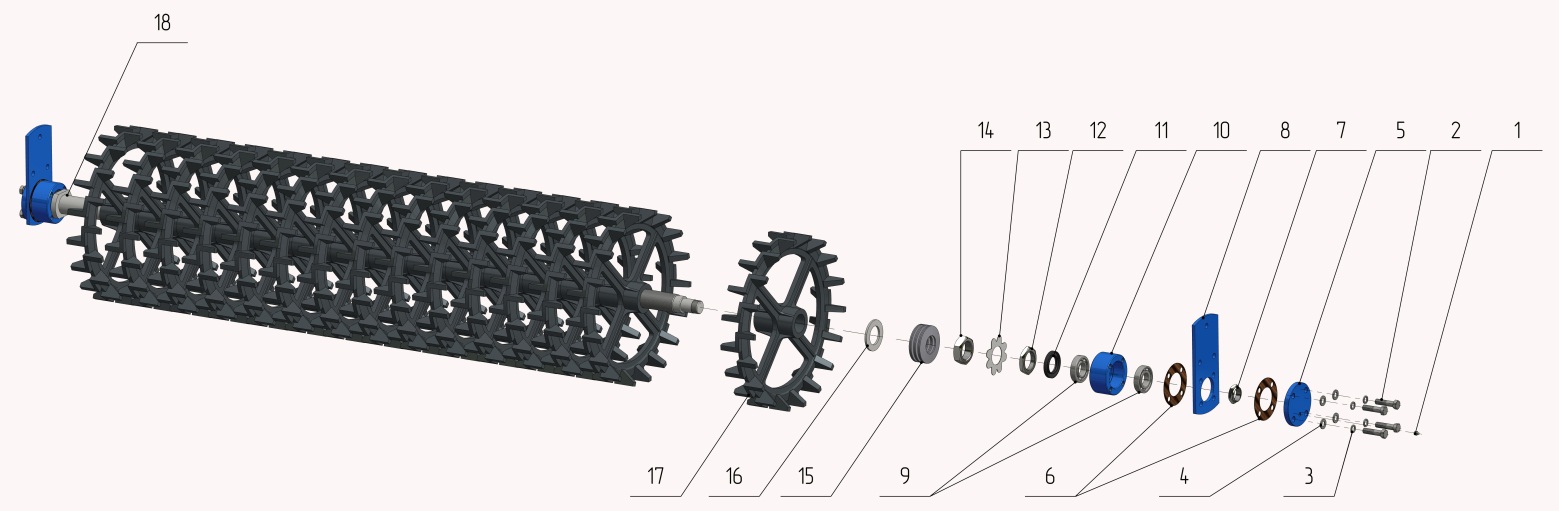 Рис 9 в. Порядок замены рабочих органов на ККШ-9.2/ККШ-9.2С1 –Масленка 1.2Ц6.хр ГОСТ 19853-74 М10х1; 2 - Болт M16-6gx65.88.019 ГОСТ 7798-70; 3- Шайба 16.65Г.019 ГОСТ 6402-70; 4 - Шайба С.16.01.08кп.019 ГОСТ 11371-78; 5– ККЗ-6У-10.100.402 Крышка;6 – ККЗ-6У-10.100.901 Прокладка; 7 – ККЗ-01.000.603 Гайка специальная; 8 - ККЗ-6У-10.100.401 Пластина; 9– Подшипник 78208 ГОСТ 29241-91 (46208 ГОСТ 831-75);  10 – ККЗ-6У-10.100.801 Корпус подшипника; 11 – Манжета 1-50х80-1 ГОСТ 8752-79;12 - ККЗ-01.000.605-01 Контргайка; 13 - ККЗ-6У-10.000.403 Шайба стопорная;14 – ККЗ-01.000.605 Гайка вала; 15- Пружина тарельчатая 112х56х4х3,4 ГОСТ 3057-90 (возможно исполнение с цилиндрической пружиной, 95х70х16); 16 - ККЗ-6У-10.000.402 Шайба; 17 –ККШ-6.30.001 Кольцо кольчато-шпоровое ∅520/ККШ-6У-01.100.000 Кольцо стальное; 18– ККЗ-6У-10.200.000 Вал в сборе/ККЗ-9У-05.100.000 Вал в сборе.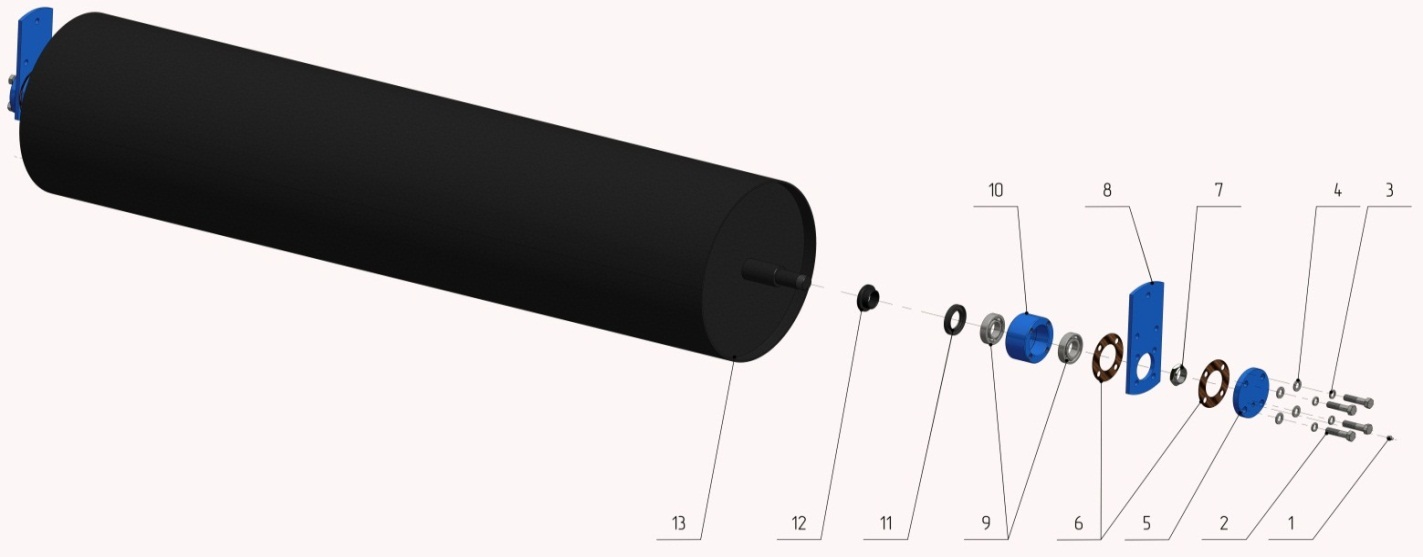 Рис 9 г. Порядок замены рабочих органов на КВНГ-9.21 –Масленка 1.2Ц6.хр ГОСТ 19853-74 М10х1; 2 - Болт M16-6gx65.88.019 ГОСТ 7798-70; 3 - Шайба 16.65Г.019 ГОСТ 6402-70; 4 - Шайба С.16.01.08кп.019 ГОСТ 11371-78;5– ККЗ-6У-10.100.402 Крышка; 6 – ККЗ-6У-10.100.901 Прокладка; 7 –ККЗ-01.000.603 Гайка специальная;  8 - ККЗ-6У-10.100.401 Пластина; 9 – Подшипник 78208 ГОСТ 29241-91 (46208 ГОСТ 831-75); 10 – ККЗ-6У-10.100.801 Корпус подшипника; 11 – Манжета 1-50х80-1 ГОСТ 8752-79;11 – КВНГ-6У-01.000.601 Втулка фасонная; 12 – КВНГ-6У-01.100.000 Бочка ∅480 /КВНГ-9У-01.100.000  Бочка малая∅480.6.4 Смазка каткаСмазку катка необходимо производить в соответствии с Таблицей 4 своевременно и в достаточной степени. Недостаточная смазка вызывает преждевременный износ трущихся частей, заедания и выход катка из строя.Перед смазкой очистить масленки от пыли и налипшей грызи. Следить, чтобы в смазочный материал не попадала пыль. После смазки удалить с масленки излишки смазки.Все резьбовые соединения во избежание коррозии смазать солидолом.Таблица смазкиТаблица 4Марки смазочных материалов должны соответствовать: Смазка Литол-24 ГОСТ 21150-87; Смазка ПВК ГОСТ 19537-83.7. ПЕРЕЧЕНЬ ВОЗМОЖНЫХ НЕИСПРАВНОСТЕЙ И УКАЗАНИЙ ПО ИХ УСТРАНЕНИЮ7.1 Перечень возможных неисправностей и методы их устраненияПеречень возможных неисправностей и методы их устранения приведены в Таблице 5.Таблица 57.2. Порядок разборки и сборки опорного колеса 7.2.1.  При  проведении  работы  использовать  домкрат,  подставку,  противооткатные упоры (2 шт.), ключи, компрессор, манометр согласно приложения А.4. 7.2.2. Снятие и установку колеса проводить на горизонтальной твердой поверхности.7.2.3. Подставить под противоположное колесо два противооткатных упора.  7.2.4. Поднять  каток  домкратом  до  отрыва  колеса  от  опорной  поверхности.  Подставить под трубу рамы подставку. 7.2.5. Выкрутить золотник и выпустить воздух с шины, открутить гайки крепления колеса и снять колесо.  7.2.6. Сборку колеса проводить в обратном порядке 7.2.7. Колесо накачивать после окончательного затягивания болтов. При накачивании  шины  в  условиях  мастерской  (гаража)  колесо  необходимо устанавливать в специальном защитном ограждении. 7.2.8. После опускания катка на опорную поверхность еще раз проверить давление в шине и, при необходимости, довести давление до нормы.8.ПРАВИЛА ХРАНЕНИЯ8.1. По окончанию сезона работ, каток необходимо подготовить к хранению.8.2. Произвести проверку технического состояния катка.8.3. При кратковременном хранении (от 10 дней до двух месяцев) подготовку к хранению производить после окончания работ. Кратковременное хранение катка допускается осуществлять в транспортном положении.8.4. При длительном хранении (более двух месяцев) подготовку к хранению необходимо производить не менее 10 дней с момента окончания работ.8.5. Работы по установке и снятию с хранения производить в соответствии с разделом «Техническое обслуживание».8.6. Консервационную смазку наносить на поверхность в разогретом виде кистью (тампоном).8.7. При хранении на складе шин с камерами, гидроцилиндров, рукавов высокого давления соблюдать следующие правила:помещение должно быть сухим относительная влажность воздуха не должна превышать 50-60%;давление в шинах должно быть не ниже 0,25 МПа;температура воздуха должна быть в пределах:  от - 5 до + 20оС;шины должны храниться на стеллажах в вертикальном положении, через 2-3 месяца хранения их следует поворачивать;стеллажи с шинами располагать на расстоянии не менее 1 м от отопительных приборов;не допускается хранить шины вместе с горючими и смазочными материалами, химикатами и кислотами.8.8. При установке катка на хранение и снятии с хранения соблюдайте правила по технике безопасности;8.9. Состояние катка при хранении в закрытых помещениях должно проверяться не реже чем 1 раз в два месяца, а при хранении на открытых площадках  под навесом ежемесячно.Составные части, покрываемые консервационными материалами:шток гидроцилиндра;поверхность рабочих органов.9. КОМПЛЕКТНОСТЬКомплектность поставки определяется требованиями заказчика.Комплектность катка должна соответствовать «Комплектовочной ведомости» (приложение А.1). 10. ТРАНСПОРТИРОВАНИЕ10.1. Транспортировать каток на короткие расстояния необходимо в сложенном состоянии при зафиксированных крыльях зацепом. 10.2. Транспортировать каток  в темное время суток при наличии световозвращателей.10.3. Перед транспортированием на дальние расстояния необходимо:- перевести каток в транспортное положение, согласно раздела 5;- зафиксировать крылья катка зацепом;- проверить наличие световозвращателей, знака ограничения скорости.10.4. Скорость движения по дорогам общего пользования не должна превышать 10 км/ч.10.5. На дальние расстояния каток транспортировать только автотранспортом. 10.6. Погрузку и разгрузку катка производить с помощью специальных грузоподъемных средств под руководством механика или бригадира.10.7. При погрузке и разгрузке катка, строповку производить в местах, обозначенных знаком «Место строповки» (рис.7. поз.5).10.8. При выполнении всех видов работ с катками и трактором необходимо соблюдать правила противопожарной безопасности.11. СВИДЕТЕЛЬСТВО О ПРИЕМКЕКатокКольчато-зубчатый ККЗ-9.2 (рис.1а)Кольчато-зубчатый ККЗ-9.2-01 (рис.1а)Кольчато-зубчатый ККЗ-9.2-02Е Кольчато-зубчатый ККЗ-9.2-02 (рис.1а)Кольчато-шпоровый ККШ-9.2 (рис.1б) Кольчато-шпоровый (стальной 520) ККШ-9.2С (рис.1б)Водоналивной КВНГ-9.2 (рис.1в)Год выпуска_________ заводской номер_________________________________Каток _________________ соответствует чертежам, техническим условиям, ТР ТС 010/2011 «О безопасности машин и оборудования», государственным стандартам и признан годным для эксплуатации.12. ГАРАНТИИ ИЗГОТОВИТЕЛЯЗавод-изготовитель гарантирует соответствие катка требованиям технических условий при соблюдении потребителем правил эксплуатации, транспортирования, монтажа и хранения, установленных техническими условиями и руководством по эксплуатации.Гарантийные обязательства не распространяются при:- наличие на изделии механических повреждений вследствие удара или аварии;- наличии на изделии повреждений, полученных в результате действия огня;- наличии на изделии механических повреждений и дефектов, вызванных несоблюдением правил эксплуатации, транспортировки и хранения оборудования, указанных в сопроводительной документации;- внесении изменений в конструкцию изделия;- воздействии на изделие природных стихий, а также веществ, которые не совместимы с работоспособностью изделия;- использовании изделия не по назначению.Гарантийные обязательства не распространяются на детали, подвергающиеся износу (диск, звездочка, кольцо кольчато-шпоровое и др.), зависящему от интенсивности, условий эксплуатации, на детали и материалы с ограниченным сроком службы, на материалы и детали, считающиеся расходуемыми в процессе эксплуатации (нож и др), сменные элементы, а также документацию, прилагаемую к продукции.Гарантийный срок эксплуатации 12 месяцев со дня ввода катка в эксплуатацию, но не более 18 месяцев со дня приобретения его потребителем, при условии соблюдения правил эксплуатации, транспортирования и хранения, указанных в «Руководстве по эксплуатации» катка.Претензии по качеству должны представляться согласно положению о купле-продаже в соответствии с главой 30 Гражданского Кодекса Российской Федерации, от 27.12.2002 № 184-ФЗ «О техническом регулировании», от 29.10.98 № 164-ФЗ «О финансовой аренде (лизинге)», кроме случаев, оговоренных взаимным соглашением сторон. При этом претензии по комплектности должны предъявляться в день поступления катка к потребителю, а претензия к внешнему виду должны предъявляться в течение 5 дней после поступления к потребителю. Срок службы катка до 8 лет.ПРИЛОЖЕНИЯТаблица А.1 – Комплектовочная ведомость каткаПриложение А.2Перечень подшипников качения и манжетТаблица А.2Приложение А.3Таблица смазкиПриложение А.4Сводный перечень инструмента, приспособлений, материалов(в комплект поставки катка не входят)Таблица В.1Приложение А.5Перечень запасных частей(в комплект поставки катка не входят)Таблица Г.1Продолжение Таблицы Г.1Лист регистрации измененийПриложение Б Эскизы деталей и узлов катка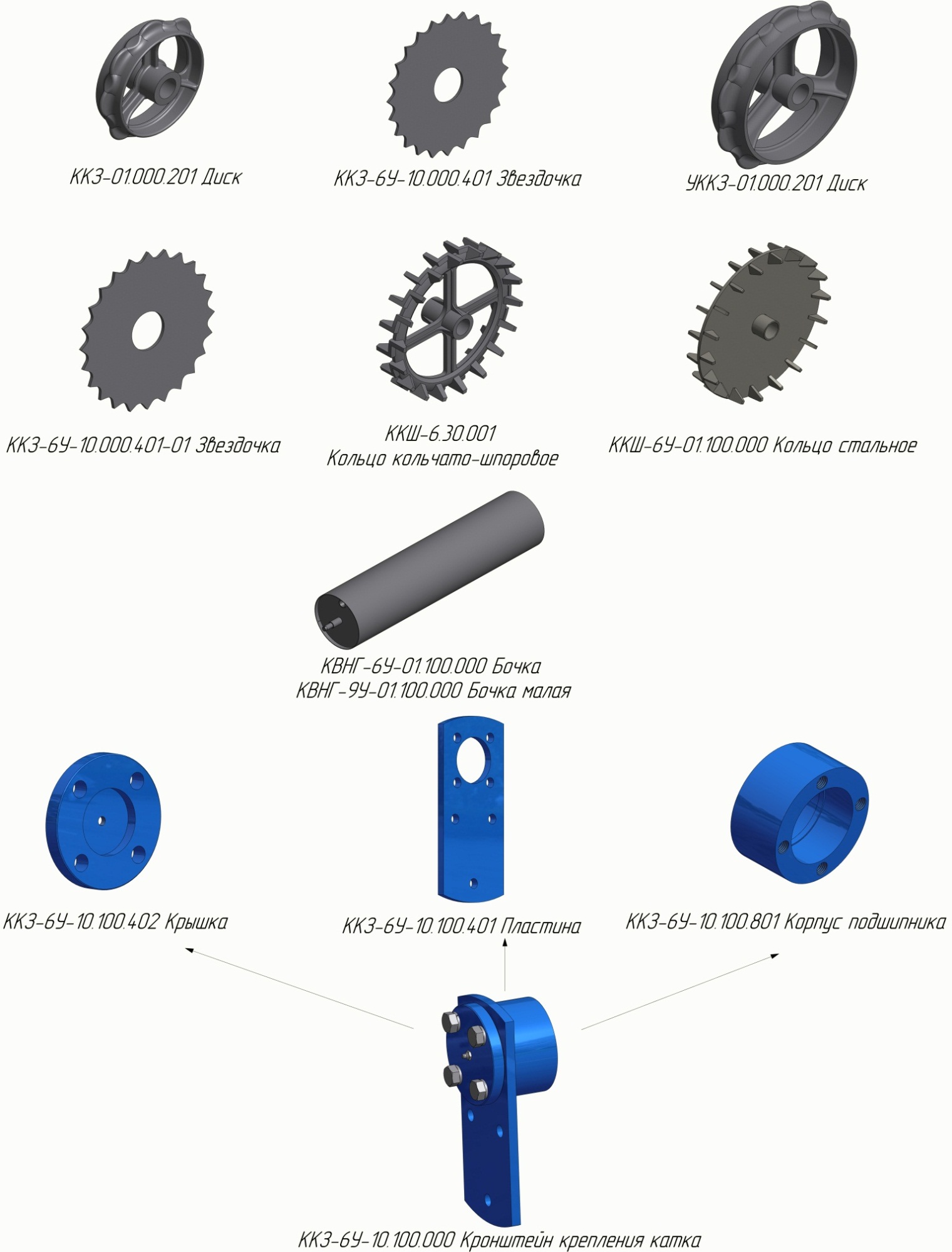 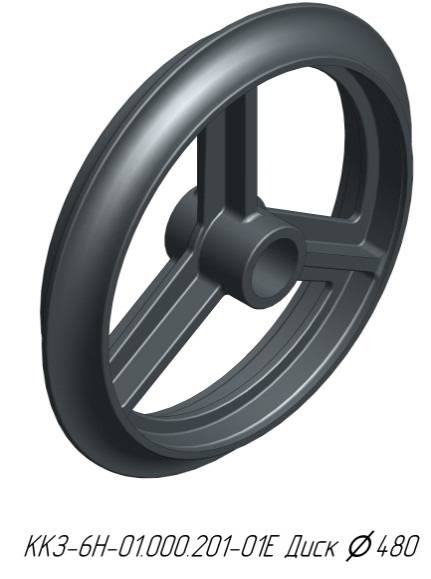 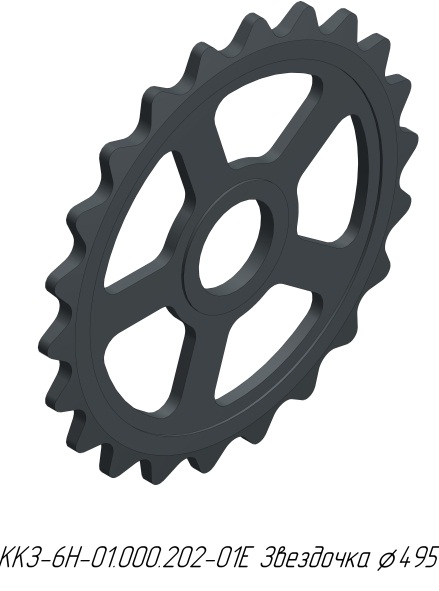 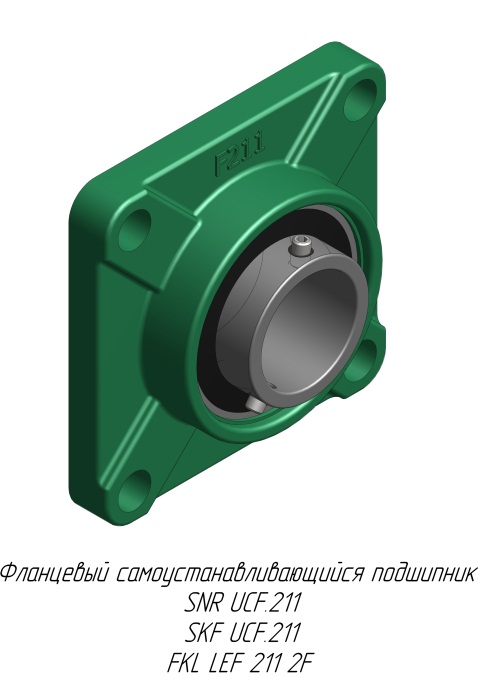 ВНИМАНИЕ!!!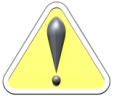 Каток не принимается на гарантийное обслуживание и лишается гарантийного статуса в следующем случае:Каток  имеет следы постороннего вмешательства, влекущие за собой изменения конструкции данного агрегата!!!
СОДЕРЖАНИЕ1.Общие сведения по катку………………………………………………………………………………..52.Технические данные и характеристики…………………………………………………………..63.Устройство катка……………………………………………………………………………………………….134.Требования безопасности……………………………………………………………………………….165.Досборка, накладка и обкатка на месте его применения……………………………..215.1.Подготовка к работе нового катка………………………………………….……………………215.2.Агрегатирование с трактором……………………………………………………………………...215.3.Транспортирование катка, агрегатированного с трактором ..…………………….215.4.Порядок раскладывания катка (перевод в рабочее положение) ..……..........225.5.Поряд складывания катка (перевод в транспортное положение) .……..........225.6.Порядок работы …………………….……………………………………………………………………..236.Техническое обслуживание ……………..…………………………………………………………….236.1.Виды и периодичность технического обслуживания….………………………………236.2.Виды работ, выполняемых по каждому виду технического обслуживания……………………………………………………………………………………………………………………….246.3.Порядок замены рабочих органов………………………………………………………………..266.4.Смазка катка…………………………………………………………………………………………………..287.Перечень возможных неисправностей и указания по их устранению…………..297.1.Перечень возможных неисправностей и методы их устранения………………..297.2.Порядок разборки и сборки опорного колеса……………………………………………..308.Правила хранения…………………………………………………………………………………………….309.Комплектность…….……………………………………………………………………………………………3010.Транспортирование………………………………………………………………………………………..3111.Свидетельство о приемке.………………………………………………………………………….….3212.Гарантии изготовителя…………………………………………………………………………………..32Приложение А.1 - Комплектовочная ведомость катка ………………………….…….33Приложение А.2 – Перечень подшипников качения и манжет………….…………34Приложение А.3 – Таблица смазки…………………..…………………………………….……..34Приложение А.4 – Сводные перечень инструмента, приспособлений, материалов………………………………………………………………………………………………………….35Приложение А.5 – Перечень запасных частей……………………………………….……..36Приложение Б. - Эскизы деталей и узлов катка……………………………………………39Завод-изготовитель обращает внимание на возможность небольших расхождений между описанием и устройством отдельных сборочных  единиц и деталей, вызванных совершенствованием катка.ЗАПРЕЩАЕТСЯ: -устанавливать рукоятку в положение «опускание», т.к. это вызывает поломку катка.-во избежание поломок, сдавать трактором назад с опущенным рабочим органами.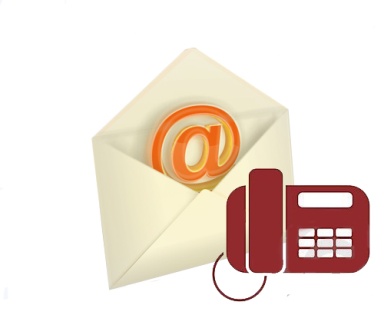 403901, Российская ФедерацияВолгоградская обл., р.п. Новониколаевскийул. Усадьба СХТ 2 а.Отдел продаж:8 (84444) 69005 , 69004 , 69006Техническая служба: 8 (84444) 69315e-mail : zavtotexnology@mail.ru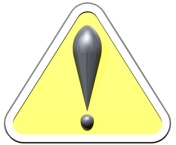 Тракторы, с которыми агрегатируется каток смотреть в таблице 1.Модель каткаККЗ-9.2ККЗ-9.2-01ККЗ-9.2-02ККЗ-9.2-02ККЗ-9.2-02ЕККШ-9.2ККШ-9.2СКВНГ-9.2ТипПолуприцепнойПолуприцепнойПолуприцепнойПолуприцепнойПолуприцепнойПолуприцепнойПолуприцепнойПолуприцепнойАгрегатируется с трактором класса1,4…2,0(80-150 л.с.)2,0(115-150 л.с.)2,0…3,0 (115-200 л.с.)2,0…3,0 (115-200 л.с.)2,0…3,0 (115-200 л.с.)1,4…2,0(80-150 л.с.)1,4…2,0(80-150 л.с.)2,0(115-150 л.с.)Масса катка конструктивная, кг (не более)2900±10%3725±10%4175±10%4530±10%4530±10%2735±10%2735±10%2260±10%Масса катка с водой, кг (не более)3870±1%Дорожный просвет, мм (не менее)370370370370370370370370Рабочая скорость, км/чДо 10До 10До 10До 10До 10До 10До 10До 10Транспортная скорость, не более, км/ч1010101010101010Габариты катка в рабочем положении, ммГабариты катка в рабочем положении, ммГабариты катка в рабочем положении, ммГабариты катка в рабочем положении, ммГабариты катка в рабочем положении, ммГабариты катка в рабочем положении, ммГабариты катка в рабочем положении, ммГабариты катка в рабочем положении, ммГабариты катка в рабочем положении, ммИзображение(рис.2а)(рис.2а)(рис.2а)--(рис.2б)(рис.2б)(рис.2в)-длина3420±703480±703500±703500±703500±703500±703500±703480±70-ширина9430±1009430±1009430±1009430±1009430±1009430±1009430±1009430±100-высота900±50960±50980±50980±50980±50980±50980±50960±50Габариты катка в транспортном положении, ммГабариты катка в транспортном положении, ммГабариты катка в транспортном положении, ммГабариты катка в транспортном положении, ммГабариты катка в транспортном положении, ммГабариты катка в транспортном положении, ммГабариты катка в транспортном положении, ммГабариты катка в транспортном положении, ммГабариты катка в транспортном положении, ммИзображение(рис.3а)(рис.3а)(рис.3а)--(рис.3б)(рис.3б)(рис.3в)-длина6470±1006470±1006470±1006520±1006520±1006470±1006470±1006470±100-ширина2340±702340±702340±702340±702340±702340±702340±702340±70-высота1550±501610±501630±501630±501630±501630±501630±501610±50Ширина захвата в рабочем положении, не менее, м9,09,09,09,09,09,09,09,0Модель каткаККЗ-9.2ККЗ-9.2ККЗ-9.2-01ККЗ-9.2-01ККЗ-9.2-02ККЗ-9.2-02ККЗ-9.2-02ККЗ-9.2-02ККЗ-9.2-02ККЗ-9.2-02ККЗ-9.2-02ЕККЗ-9.2-02ЕККШ-9.2ККШ-9.2ККШ-9.2ККШ-9.2СККШ-9.2СККШ-9.2СКВНГ-9.2КВНГ-9.2Производительность за 1 час основного времени, га/чНе менее 9Не менее 9Не менее 9Не менее 9Не менее 9Не менее 9Не менее 9Не менее 9Не менее 9Не менее 9Не менее 9Не менее 9Не менее 9Не менее 9Не менее 9Не менее 9Не менее 9Не менее 9Не менее 9Не менее 9Количество секций, шт55555555555555555555Ширина рабочих секций (большая), не менее, мм20402040204020402040204020402040204020602060206020402040204020402040200020002000Ширина рабочих секций (малая),не менее, мм16301630163016301630163016301630163015401540154016301630163016301630164516451645Перекрытие следа секций, мм60±1%60±1%60±1%60±1%60±1%60±1%60±1%60±1%60±1%60±1%60±1%60±1%60±1%60±1%60±1%60±1%60±1%60±1%60±1%60±1%Количество дисков, шт/масса 1 шт, кг92 ∅35012,369 ∅4702569 ∅51028,428,428,428,490 ∅50090 ∅50023,4--------Количество колец, шт/масса 1 шт, кг------------69 ∅520212169 ∅520 сталь21,8---Количество колец зубчатых, шт/масса 1 шт, кг87 ∅3606,164∅480 1164 ∅52064 ∅52013,813,813,885∅51085∅51011--------Диаметр рабочего органа, мм-----------------∅480±0,5%∅480±0,5%∅480±0,5%Масса рабочего органа: пустого/с водой (большого), кг-----------------220±3%220±3%570±3%Масса рабочего органа: пустого/с водой (малого), кг-----------------180±3%180±3%460±3%Уплотнение почвы, г/см2До 1,2До 1,2До 1,2До 1,2До 1,2До 1,2До 1,2До 1,2До 1,2До 1,2До 1,2До 1,2До 1,2До 1,2До 1,2До 1,2До 1,2До 1,2До 1,2До 1,2Крошение почвы, %8585909093939393939393939292929292656565Размер комков почвы, см3…..43…..42…..42…..42…..42…..42…..42…..42…..42…..42…..42…..42…..42…..42…42…42…42…..32…..32…..3Гарантийный срок эксплуатации; месяцы*1212121212121212121212121212121212121212Срок службы, летДо 8До 8До 8До 8До 8До 8До 8До 8До 8До 8До 8До 8До 8До 8До 8До 8До 8До 8До 8До 8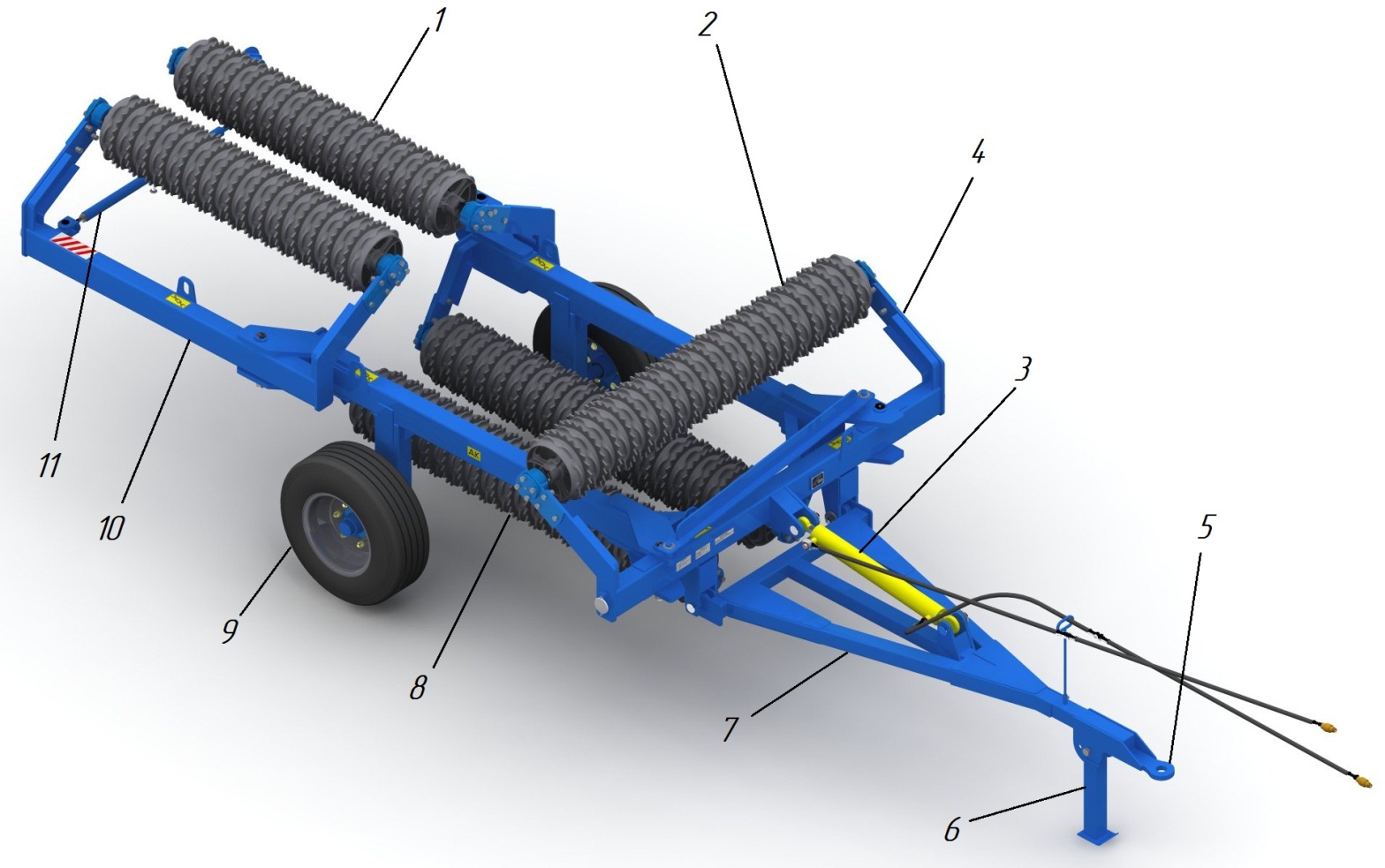 Рис 4. Общий вид 1 – секция  малого крыла: ККЗ-9.2/ККЗ-9.2-01(-02) – дисков; ККШ-9.2/ККШ-9.2С – колец кольчато-шпоровых; КВНГ-9.2Н – рабочих органов водоналивных; 2-секция большого крыла: ККЗ-9.2/ККЗ-9.2-01(-02)– дисков; ККШ-9.2 – колец кольчато-шпоровых; КВНГ-9.2 – рабочих органов водоналивных; 3-гидроцилиндр; 4-центральная рама; 5-зацеп (в составе сницы); 6-опора; 7-сница; 8-рама большого крыла; 9-колесо; 10-рама малого крыла; 11-зацеп крыльев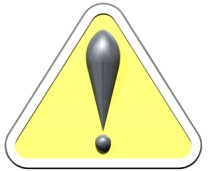 ВНИМАНИЕ:при транспортировке секцию гидрораспределителя трактора, связанную с гидросистемой катка, установить в ”нейтральное“ положение. 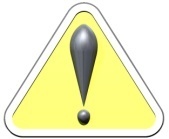 ЗАПРЕЩАЕТСЯ:№ поз. Рис.7ТабличкаЗначениеКоличество на машину, шт1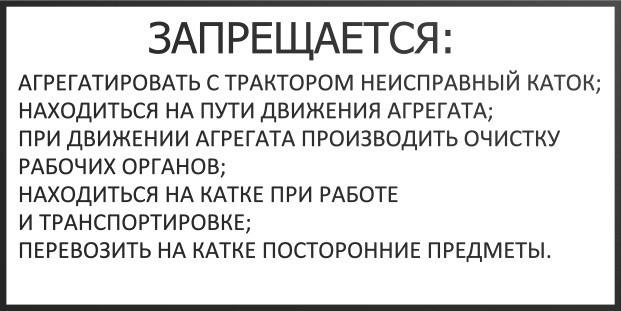 Табличка запрещающая12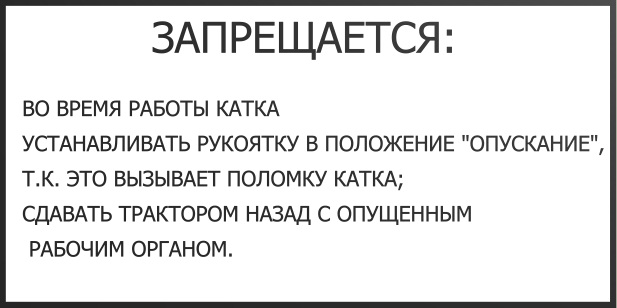 Табличка запрещающая13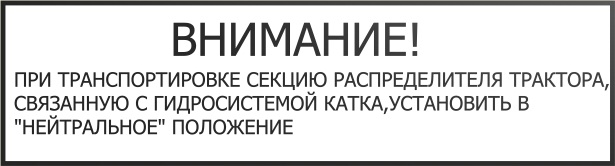 Табличка предупреждающая14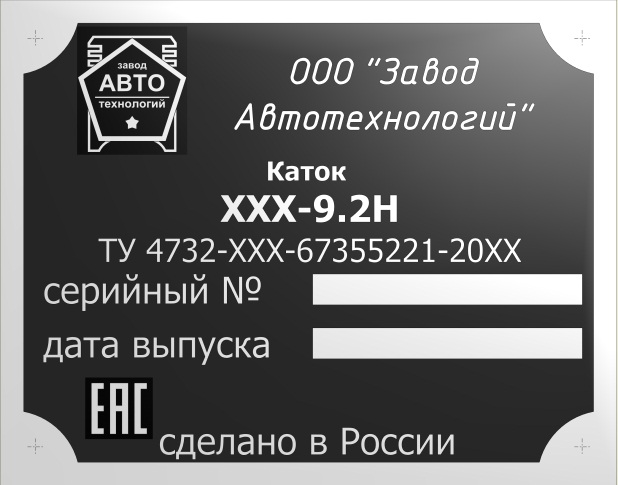 Табличка паспортная15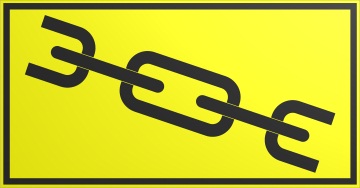 Место строповки86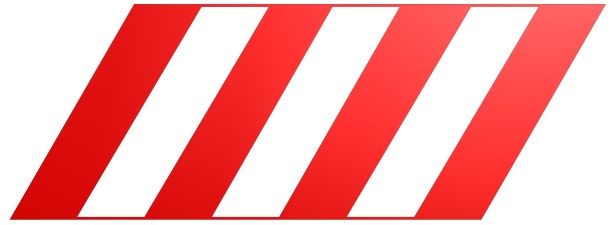 Габарит2№ поз. Рис.7ТабличкаЗначениеКоличество на машину, шт7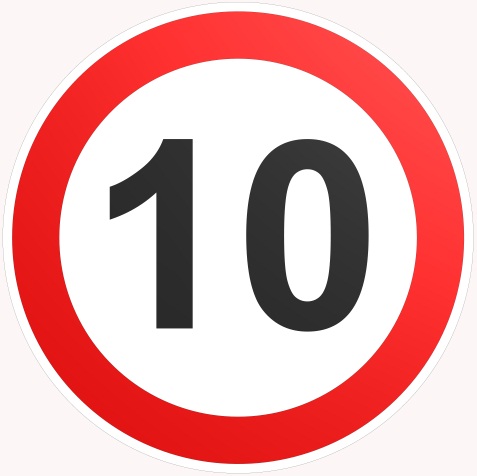 Знак ограничения максимальной скорости18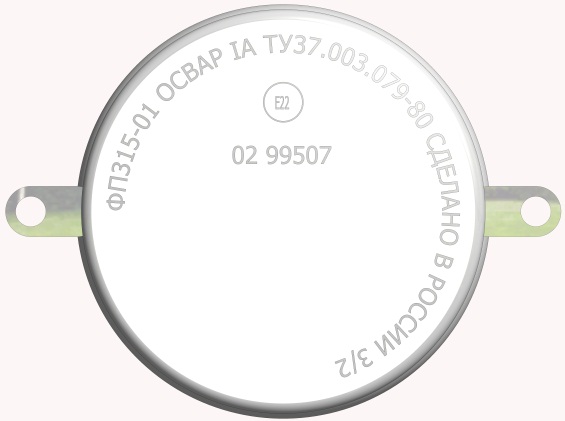 Световозвращатель белый29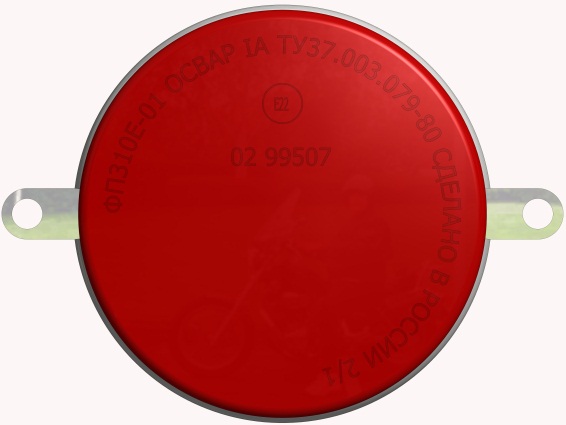 Световозвращатель красный2ЗАПРЕЩАЕТСЯ:движение катка задним ходом в рабочем положении; принудительное заглубление катка в рабочем положении; работать на скорости, превышающей 10 км/час; работа на каменистых почвах; движение катка в рабочем положении по асфальтобетонным и другим твердым поверхностям. запрещается эксплуатировать каток со сниженным или повышенным давлением воздуха в шинах; при хранении не допускать падения давления в шинах;запрещается движение катка по поверхностям, которые могут повредить шины (острые камни, нефтепродукты); необходимо своевременно удалять из шин острые предметы, которые в них попадают.Виды технического обслуживанияПериодичность или срок поставки на ТОТехническое обслуживание при эксплуатационной обработке (подготовке, проведении, окончании)Один раз после расконсервации катка у потребителяЕжесменное техническое обслуживаниеОдновременно с ЕТО трактора, с которым агрегатируется каток Техническое обслуживание перед началом эксплуатации для машин сезонного использования1 раз перед началом рабочего сезонаТехническое обслуживание при  хранении (кратковременное, длительное)1 раз после окончания рабочего сезона Наименование точек смазкиНаименование, марка и обозначение смазочных материаловКол.       точек смазкиПериодичность смазкиПодшипники рабочих органовЛитол-24 10ЕжемесячнаяСтупица колесаЛитол-24 2СезоннаяШарнир крепления рамы центральной и рамы крылаЛитол-24 2ЕжемесячнаяКонсервацияСмазка ПВК-Перед установкой на хранениеНеисправности, внешние проявленияМетоды устраненияПадение давления в шине колеса за кратковременный период, причина – повреждение золотника, повреждение камеры шинЗаменить золотник, замените камеру шины в соответствии с п . 7.2Разрушение или повреждение клинчатого или зубчатого диска, кольчато-шпорового кольцаЗамените поврежденную деталь. Для этого:Переведите каток в транспортное положение;Закрепите поврежденную секцию стропами грузоподъемным устройством и проверьте осевую фиксацию колец на оси;Открутите болты крепления кронштейнов;Положите секцию на горизонтальную твердую поверхность;Открутите болты крепления корпусов подшипников;Произведите демонтаж подшипниковых узлов;Открутите гайки вала;Произведите замену разрушенного диска или кольца шпорового;Произведите сборку рабочей секции.ВНИМАНИЕ:При сборке секции затянуть гайки так, чтобы все литые диски (кольца шпоровые) вращались вместе с осью, проворачивание литья на валу не допускается.При повреждении осевой фиксации литья на валу запрещается поднимать грузоподъемными машинами секцию в собранном виде. Это может привести к самопроизвольному распаду секции.ОТК _______________________                                (подпись Ф.И.О.)М.П. «____»_____________20…..г.               (число,  месяц и год выпуска)№ упаковочного местаНаименованиеККЗ-9.2НККЗ-9.2Н-01ККЗ-9.2Н-02ККШ-9.2ККШ-9.2Н-01КВНГ-9.2Н1ККЗ-6У-01.000.000 Центральная рама1111112ККЗ-9У-01.000.000 Рама крыла (в сборе с колесом)1111113ККЗ-9У-01.000.000-01 Рама крыла (в сборе с колесом)1111114ККЗ-9У-02.000.000 Рама малого крыла1111115ККЗ-9У-02.000.000-01 Рама малого крыла1111116ККЗ-6У-03.100.000 Рама сницы1111117ККЗ-6У-03.300.000 Опора сницы1111118ККЗ-9У-03.000.000 Зацеп крыльев1111119ККЗ-6У-10.000.000 Секция дисков3-----10ККЗ-9У-05.000.000 Секция дисков малая2-----11ККЗ-6У-10.000.000-01 Секция дисков-3----12ККЗ-9У-05.000.000-01 Секция дисков малая-2----13ККЗ-6У-10.000.000-02 Секция дисков--3---14ККЗ-9У-05.000.000-02 Секция дисков малая--2---15ККШ-6У-01.000.000 Секция колец шпоровых---3--16ККШ-9У-01.000.000 Секция колец шпоровых малая---2--17ККШ-6У-01.000.000-01 Секция колец стальных----3-18ККШ-9У-01.000.000-01 Секция колец стальных малая----2-19КВНГ-6У-01.000.000 Бочка водоналивная-----320КВНГ-9У-01.000.000 Бочка водоналивная малая-----221Ящик ЗИП111111Тип и размерыНомерНомерМесто установкиКоличество на сборочную единицу, шт.ПодшипникиПодшипникиПодшипникиПодшипникиПодшипникиРоликовый конический однорядныйБ-7208A (30208)Б-7208A (30208)Ступица колеса2Роликовый конический однорядныйБ-7207A (30207)Б-7207A (30207)Ступица колеса2Подшипник шариковый радиально-упорный однорядный  ГОСТ 29241-9178208 (46208 ГОСТ 831-75)78208 (46208 ГОСТ 831-75)Подшипниковый узел секций20Фланцевый самоустанавливающийся подшипник SNR UCF.211SNR UCF.211Подшипниковый узел секций10Фланцевый самоустанавливающийся подшипник SKF UCF.211SKF UCF.211Подшипниковый узел секций10Фланцевый самоустанавливающийся подшипник FKL LEF 211 2FFKL LEF 211 2FПодшипниковый узел секций10МанжетыМанжетыМанжетыМанжетыМанжетыМанжета I. 1-50x80-1 ГОСТ 8752-79-Подшипниковый узел секцийПодшипниковый узел секций10Манжета I. 1-55x80-1/1 ГОСТ 8752-79-Подшипниковый узел секцийПодшипниковый узел секций2Название точки смазкиКоличество точек смазкиМасса смазочного материала на одну точку смазки, кгШарнир крепления центральной рамы и рамы крыльев20,02Подшипники секций рабочих органов200,05(при смазке)0,1(при замене)Подшипники ступиц колес20,08(при смазке)0,16(при замене)НазваниеОбозначения стандартаКоличество штукНазначениеИнструмент, приспособленияИнструмент, приспособленияИнструмент, приспособленияИнструмент, приспособленияЩетка1ОчисткаШпатель1ОчисткаКлючи7811-0458 НС2 15 (S10х13)7811-0464 НС2 15 (S 13x17)7811-0026 НС2 15 (S 24x27)7811-0045 НС2 15 (S 41x46)7811-0047 НС2 15 (S 50x55)7811-0152 НС2 15 (S 75)ГОСТ 2839-80ГОСТ 2841-801111111Проведение технического обслуживания, устранение неисправностейМанометр шинный ручного использования (пределы измерения 40-400 кПа)ГОСТ 9921-811Контроль давления в шинахШприц 1ГОСТ 3643-751СмазкаЩетка малярная1ПодкрашиваниеМатериалыМатериалыМатериалыМатериалыГрунтовка ФЛ-03КГОСТ 9109-81ПодкрашиваниеЭмаль МЛ-1110 23-1262-1526-10ГОСТ 20481ПодкрашиваниеОбозначение и наименованиеКол-во на катокПримечаниеККЗ-6У-10.000.000 Секция дисков3Секция в сборе (ККЗ-9.2)ККЗ-9У-05.000.000 Секция дисков малая2Секция в сборе (ККЗ-9.2)ККЗ-6У-10.000.000-01 Секция дисков3Секция в сборе (ККЗ-9.2-01)ККЗ-9У-05.000.000-01 Секция дисков малая2Секция в сборе (ККЗ-9.2-01)ККЗ-6У-10.000.000-02 Секция дисков3Секция в сборе (ККЗ-9.2-02)ККЗ-9У-05.000.000-02 Секция дисков малая2Секция в сборе (ККЗ-9.2-02)ККШ-6У-01.000.000 Секция колец шпоровых3Секция в сборе (ККШ-9.2)ККШ-9У-01.000.000 Секция колец шпоровых малая2Секция в сборе (ККШ-9.2)ККШ-6У-01.000.000-01 Секция колец стальных3Секция в сборе (ККШ-9.2С)ККШ-9У-01.000.000-01 Секция колец стальных малая2Секция в сборе (ККШ-9.2С)КВНГ-6У-01.000.000 Бочка водоналивная3Секция в сборе (КВНГ-9.2)КВНГ-9У-01.000.000 Бочка водоналивная малая2Секция в сборе (КВНГ-9.2)ККЗ-6У-00.000.601 Ось большого крыла2Ось крепления крыла и центральной рамыККЗ-9У-00.000.601 Ось малого крыла2Ось крепления крыла и малой рамыККЗ-01.000.603 Гайка специальная10Гайка вала секции, резьба М39х1,5ККЗ-01.200.602 Гайка2Гайка полуосиККЗ-01.000.605 Гайка вала5Гайка секции рабочих органов (катки кроме КВНГ-9.2)ККЗ-01.000.605-01 Контргайка5Гайка секции рабочих органов (катки кроме КВНГ-9.2)ККЗ-6У-10.000.402 Шайба 5Гайка секции рабочих органов (катки кроме КВНГ-9.2)ККЗ-6У-10.000.403 Шайба стопорная5Гайка секции рабочих органов (катки кроме КВНГ-9.2)ККЗ-6У-10.100.801 Корпус подшипника10Корпус подшипника секцииККЗ-6У-10.100.402 Крышка10Крышка корпуса подшипникаККЗ-01.000.201 Диск92ККЗ-9.2ККЗ-6У-10.000.401 Звездочка87ККЗ-9.2УККЗ-01.000.201 Диск69ККЗ-9.2-01ККЗ-6У-10.000.401-01 Звездочка64ККЗ-9.2-01УККЗ-01.000.201-01 Диск69ККЗ-9.2-02ККЗ-6Н-01.000.201-02Е  Диск90ККЗ-9.2-02ЕККЗ-6Н-01.000.202-02Е  Звездочка85ККЗ-9.2-02ЕККЗ-6У-10.000.401-02 Звездочка64ККЗ-9.2-02ККШ-6.30.001 Кольцо кольчато-шпоровое69ККШ-9.2ККШ-6У-01.100.000 Кольцо стальное69ККШ-9.2СПружина тарельчатая 112х56х4х3,4 ГОСТ 3057-9030На все, кроме КВНГ-9.2Примечание: при заказе запасных частей необходимо указать дату изготовления каткаПримечание: при заказе запасных частей необходимо указать дату изготовления каткаПримечание: при заказе запасных частей необходимо указать дату изготовления каткаНомер изм.Номер страницы (листов)Номер страницы (листов)Номер страницы (листов)Номер страницы (листов)Всего листов (страниц в документе)№ документаВходящий № сопроводительного документа и датаПодписьДатаНомер изм.Изменен
ныхЗаменен
ыхновыхАннулированныхВсего листов (страниц в документе)№ документаВходящий № сопроводительного документа и датаПодписьДата